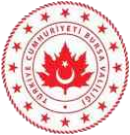 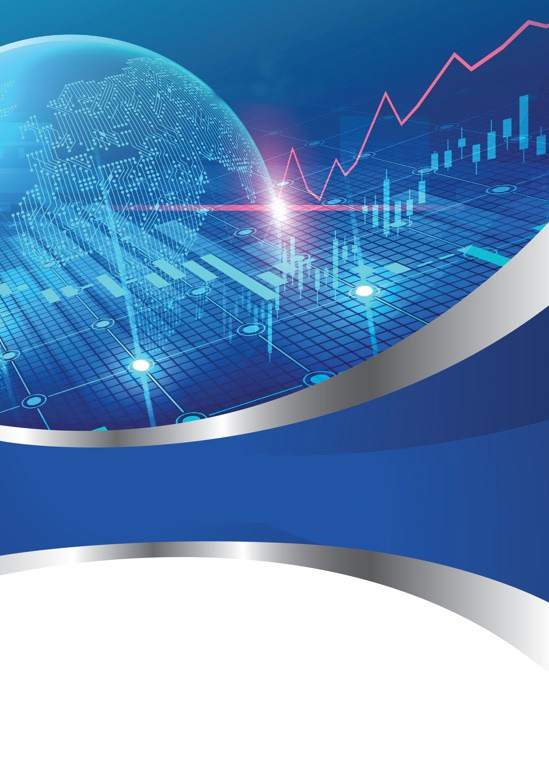 BU RAPOR, 10.07.2018 TARİHLİ VE 30474 SAYILI RESMİ GAZETEDE YAYIMLANAN 1 NO’LU CUMHURBAŞKANLIĞI KARARNAMESİNİN 273.MADDESİNİN 7. FIKRASI GEREĞİNCE HAZIRLANMIŞTIR.Genel Bilgiler											                          3														İl Siyasi Haritası(Ek-5/a)									                        4 2023 Yılı ADNKS Sonuçları  (Ek-5/b)							                        5 Kurum Bilgileri (Ek-5/c)									                        6İstatistiki Veriler										                       11Bursa Gençlik Ve Spor İl Müdürlüğünün Yatırım ve Faaliyetlerinin Plan-Program Metinlerine Uygunluğu Analizi  (Ek-5ç)						                        Gençlik ve Spor Bakanlığı20223Yılı Genel Kurumsal Yatırım Değerlendirme Tablosu (Ek 3) (Ek 3/a) (Ek 3/b)  12Değerlendirme Raporu Tablosu (Ek 4)							              16İl Valisinin Kurumsal Değerlendirmesi							              30I.GENEL BİLGİLERKURUMUN MİSYONUÜlkemiz gençliğini ve sporunu günümüz gerekleriyle uyumlu, geleceğin meydan okumalarına karşı hazırlıklı, yerli değerlere duyarlı, dünya kültürünü reddetmeyen, yenilikçi ve rekabetçi bir düzeye ulaştırmak; sportif olarak, Türkiye’nin uluslararası alanda başarılı ve nitelikli temsil edilmesini sağlamak.KURUMUN VİZYONU	Yerelden evrensele değişimin ve gelişimin öncüsü bir gençliğin Bakanlığı olmak.EK - 5/a             BURSA İLİ SİYASİ HARİTASI                 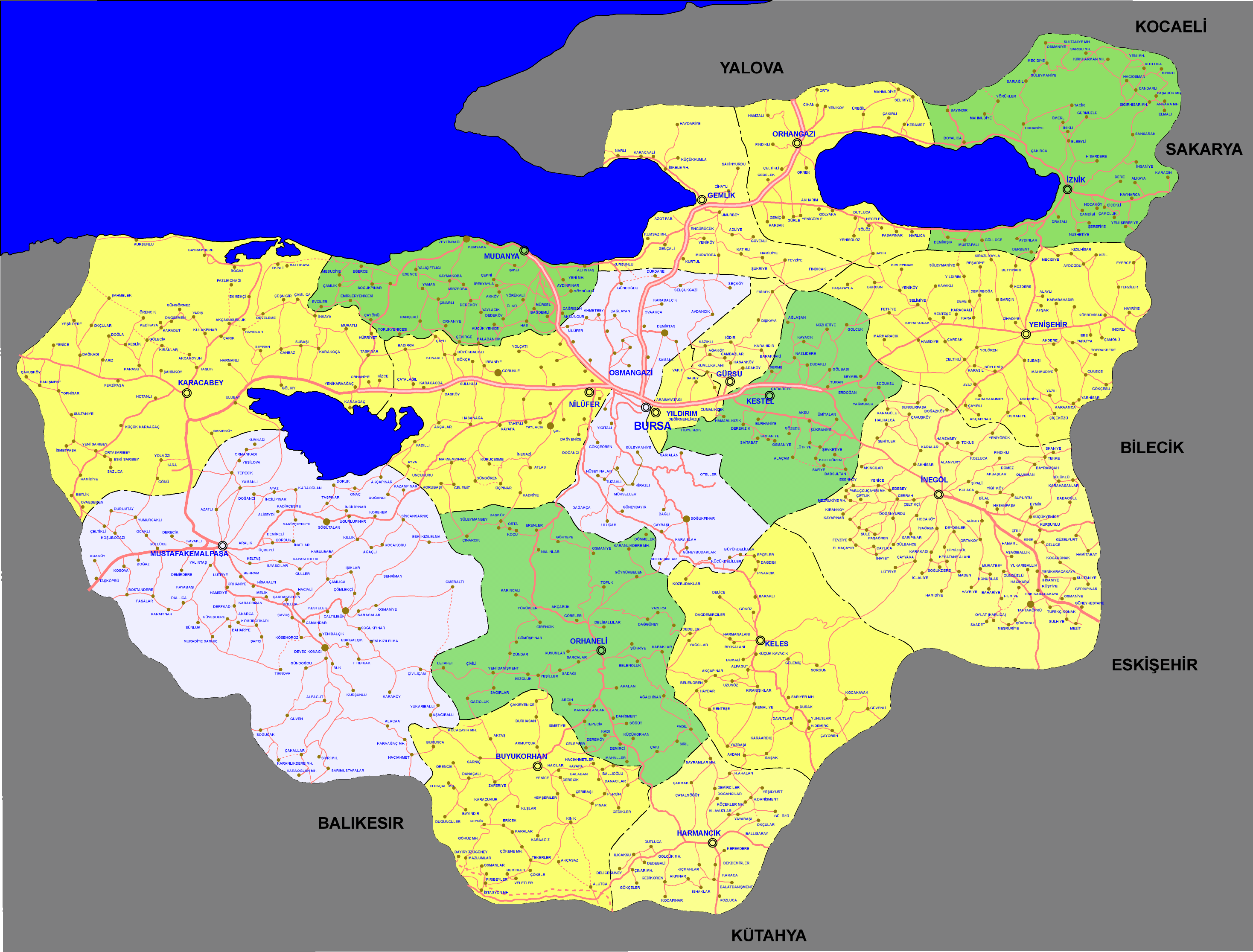 				EK - 5/b  2023 YILI ADNKS SONUÇLARI* 6360 sayılı Kanun neticesinde oluşan mahallelerde dahil toplam mahalle sayısı verilecektir.** 2023 ve 2010 yılı nüfus verilerinde “Adrese dayalı Nüfus Kayıt Sistemi” verileri kullanılacak olup 2000 yılı nüfus verisinde “Genel Nüfus Sayımı” verileri kullanılacaktır.	EK – 5/cKurum Bilgileri LOJMANLARHİZMET BİNALARIARAÇ DURUMUPERSONEL DAĞILIMI (KADROLARINA GÖRE)PERSONEL DAĞILIMI (STATÜLERİNE GÖRE)İstatistiki VerilerTESİS VE FEDERASYON VERİLERİSPORCU VE HAKEM VERİLERİMÜSABAKA VE ÖDÜL VERİLERİDİĞER VERİLER*Sempozyum,panel,konferans vb.**CİMER ve kurum/kuruluşa verilen dilekçeler.EK – 5/çII.GENÇLİK VE SPOR BAKANLIĞIBURSA GENÇLİK VE SPOR İL MÜDÜRLÜĞÜNÜN YATIRIM VE FAALİYETLERİNİN PLAN-PROGRAM METİNLERİNE UYGUNLUĞU ANALİZİYatırım İzleme ve Koordinasyon Başkanlığı ile İl Planlama ve Koordinasyon Müdürlüğü tarafından EK – 3 ve EK – 3/a formları koordineli olarak raporlanacak ve bu formlarda yılsonu “İl Koordinasyon Kurulu Toplantısı” verileri dikkate alınacaktır.			EK – 3YILLIK YATIRIM FAALİYETLERİ İCMAL RAPORU EK – 3/aEK – 3/b30/12/2023 Tarihi İtibariyle YİKOB’a Devredilen İş ve Aktarılan Ödenek İcmal Tablosu31/12/2023 Tarihi İtibariyle 2024 Yılına Devredilen İş ve Ödenek İcmal TablosuFAALİYET DEĞERLENDİRME RAPORU TABLOSU                                                                      EK - 4FAALİYET DEĞERLENDİRME RAPORU TABLOSU                                                                      EK – 4EK – 4FAALİYET DEĞERLENDİRME RAPORU TABLOSUEK – 4FAALİYET DEĞERLENDİRME RAPORU TABLOSUEK – 4FAALİYET DEĞERLENDİRME RAPORU TABLOSU  EK – 4FAALİYET DEĞERLENDİRME RAPORU TABLOSU                                                                      EK – 4FAALİYET DEĞERLENDİRME RAPORU TABLOSUİl Valisinin Bursa Gençlik ve Spor İl Müdürlüğünün Kamu Yatırımları ve Stratejik Plan ve Performans Programı Hedeflerine Yönelik Kurumsal Değerlendirmesi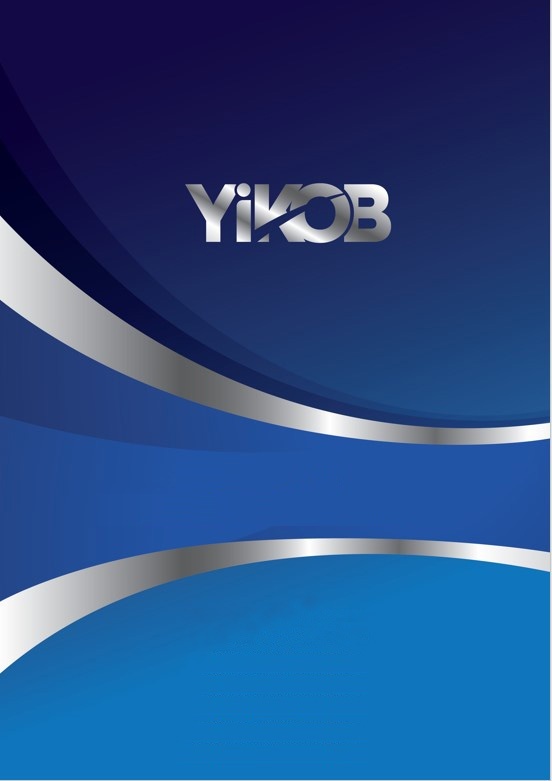 S.NOİLÇE ADIMAHALLE SAYISI*2023
NÜFUS**2010
NÜFUS**2000
NÜFUS**1BÜYÜKORHAN4312.74316.6672GEMLİK35100.92788.4723GÜRSU1657.94228.0874HARMANCIK317.89410.0175İNEGÖL116221.116186.5586İZNİK4644.31444.7707KARACABEY8579.22976.8878KELES4214.64118.6139KESTEL3648.19844.10210MUDANYA4771.67153.96511MUSTAFAKEMALPAŞA131101.412101.53112NİLÜFER64298.911178.68213ORHANELİ6123.53030.44914ORHANGAZİ3175.22868.90215OSMANGAZİ137778.526642.33716YENİŞEHİR7151.51454.83517YILDIRIM69617.699480.266TOPLAMTOPLAM10612.605.4952.125.140Kuruma aitLojman Sayısı (adet)Lojman Sayısı (adet)Lojman Sayısı (adet)Lojman Sayısı (adet)Kuruma aitÖzel TahsisliGörev TahsisliSıra TahsisliHizmet Tahsisliİl ToplamıİL GENEL TOPLAMBİNALAR Sayısıİdari BinaSpor Salonu Yüzme HavuzuFutbol Sahası Buz Pateni ve Buz Hokeyi SalonuAtletizm Sahası Cimnastik Salonu Gençlik Merkezi Genç OfisDeneyap AtölyesiTenis Kort (9 saha)Kamp Merkezi Paraşüt AlanıÖğrenci Yurdu  İL GENEL TOPLAMARAÇ CİNSİSayısıBinek Oto (9 Kurum-1 Kiralık)Ticari Araç (Doblo) KiralıkKamyonet (2 Kurum-1 Kiralık)Çim Biçme Traktörü Çim Biçme MakinesiSilindirKar MotosikletiPaletli Kar AracıOtobüsMinibüsMidibüs (Kiralık)İL GENEL TOPLAMKADROSUSayısıMemurSözleşmeli Personel4d Sürekli İşçiİl Müdürlüğümüzde Geçici Görevli Diğer İllerde Geçici GörevliİL GENEL TOPLAMKADROSUSayısıİl MüdürüŞube Müdürüİlçe MüdürüSporcu Kamp Eğitim Merkezi MüdürüGençlik Merkezi MüdürüYurt Müdürü Yurt Müdür YardımcısıAraştırmacıSportif Eğitim UzmanıUzmanŞefBilgisayar İşletmeniMemurAmbar MemuruAntrenörMühendisBekçi-BakıcıBekçiHizmetli (Ş)TeknisyenMuhasebeciTeknisyen YardımcısıTeknikerPsikologHemşire Yurt Yönetim MemuruDağıtıcı Veri Hazırlama Kontrol İşletmeni Koruma ve GüvenlikSosyal Çalışmacıİl Müdürlüğümüzde Geçici Görevli MEB Personeliİl Müdürlüğümüzde Geçici Görevli Belediye Personeliİl Müdürlüğümüzde Geçici Görevli Spor Toto Personeli İl Müdürlüğümüzde Geçici Görevli Gençlik ve Spor Uzmanı İl Müdürlüğümüzde Geçici Görevli Uzmanİl Müdürlüğümüzde Geçici Görevli Başmüfettiş (İl Müdür Vekili)İl Müdürlüğümüzde Geçici Görevli HemşireDiğer illerde geçici görevli İlçe Müdürü4D Güvenlik Görevlisi4D İklimlendirme Görevlisi4D Beden İşçisi (Genel)4D Şoför 4D İnşaat İşçisi 4D Cankurtaran 4D Antrenör4D Büro İşçisi 4D Sekreter 4D Bilişim Personeli 4D Gençlik Lideri4D Aşçı4D Aşçı Yardımcısı 4D Garson 4D Elektrik Tesisatçısı 4D Makine Teknikeri4D Büro Makineleri Bakım ve Onarımcısı4D Temizlik4D Elektrikçi4D İl Müdürlüğümüzde geçici görevli Gençlik LideriSözleşmeli idari Destek PersoneliSözleşmeli AntrenörSözleşmeli Spor BeslenmecisiSözleşmeli Büro PersoneliSözleşmeli DiyetisyenSözleşmeli Fizyoterapist Sözleşmeli Psikolog Sözleşmeli Spor Eğitim UzmanıSözleşmeli Yurt Yönetim PersoneliSözleşmeli Gençlik Çalışanıİlimizde Geçici Görevli Meteoroloji Müdürlüğü Destek Personeliİlimizde Geçici Görevli Sözleşmeli Spor UzmanıDiğer İllerde Geçici Görevli Sözleşmeli AntrenörİL GENEL TOPLAMİstatistiki VerilerYILLARYILLARYILLARİstatistiki Veriler202120222023Spor Tesisleri SayısıSpor Kulübü SayısıSpor Salonu SayısıFederasyon Sayısıİstatistiki VerilerYILLARYILLARYILLARİstatistiki Veriler202120222023Lisanslı Sporcu SayısıLisanslı Sporcu Sayısı (Okul Spor Faaliyetleri)Milli sporcu sayısıAntrenör sayısıHakem sayısıAmatör sporcu sayısıİstatistiki VerilerYILLARYILLARYILLARİstatistiki Veriler202120222023İl Müsabaka SayısıUluslararası müsabaka sayısıAlınan uluslararası bazda ödül sayısıAlınan ulusal bazda ödül sayısıAlınan ulusal bazda ödül sayısı (Okul Spor Faaliyetleri)İstatistiksel Veriler202120222023Bilgilendirme faaliyetleri sayısı * (Adet)Kurum/kuruluşa gelen şikâyet sayısı **(Adet)BURSA İLİ 2023 YILI GENÇLİK VE SPOR İL MÜDÜRLÜĞÜ KURUMSAL YATIRIM DEĞERLENDİRMESİ (TL)BURSA İLİ 2023 YILI GENÇLİK VE SPOR İL MÜDÜRLÜĞÜ KURUMSAL YATIRIM DEĞERLENDİRMESİ (TL)BURSA İLİ 2023 YILI GENÇLİK VE SPOR İL MÜDÜRLÜĞÜ KURUMSAL YATIRIM DEĞERLENDİRMESİ (TL)Yatırımcı KuruluşYatırımcı KuruluşSektörüSektörüToplam Proje SayısıToplam Proje SayısıToplam Proje Bedeli (TL)Toplam Proje Bedeli (TL)PROJELERDE KULLANILANFİNASMAN KAYNAKLARI2023 Yılı Merkezi Bütçe TahsisiPROJELERDE KULLANILANFİNASMAN KAYNAKLARI2023 Yılı İç Kredi TutarıPROJELERDE KULLANILANFİNASMAN KAYNAKLARI2023 Yılı Dış Kredi TutarıPROJELERDE KULLANILANFİNASMAN KAYNAKLARI2023 Yılı Öz KaynakPROJELERDE KULLANILANFİNASMAN KAYNAKLARI2023 Yıl HibeÖnceki Yıllar Toplam Harcama Tutarı (TL)Önceki Yıllar Toplam Harcama Tutarı (TL)2023 Yıl İçi Harcama (TL)2023 Yıl İçi Harcama (TL)Toplam Harcama (TL)Toplam Harcama (TL)Biten Proje SayısıBiten Proje SayısıDevam Eden Proje SayısıDevam Eden Proje SayısıBaşlanmamış Proje SayısıBaşlanmamış Proje SayısıNakdi Gerçekleşme Oranı (%)Nakdi Gerçekleşme Oranı (%)Bursa Gençlik Ve Spor İl Müdürlüğü 2023 Yılı Yatırımları (TL)Bursa Gençlik Ve Spor İl Müdürlüğü 2023 Yılı Yatırımları (TL)Bursa Gençlik Ve Spor İl Müdürlüğü 2023 Yılı Yatırımları (TL)Bursa Gençlik Ve Spor İl Müdürlüğü 2023 Yılı Yatırımları (TL)Bursa Gençlik Ve Spor İl Müdürlüğü 2023 Yılı Yatırımları (TL)Bursa Gençlik Ve Spor İl Müdürlüğü 2023 Yılı Yatırımları (TL)Bursa Gençlik Ve Spor İl Müdürlüğü 2023 Yılı Yatırımları (TL)Bursa Gençlik Ve Spor İl Müdürlüğü 2023 Yılı Yatırımları (TL)Bursa Gençlik Ve Spor İl Müdürlüğü 2023 Yılı Yatırımları (TL)Proje AdıProje Başlama YılıProje TutarıÖnceki Yıllar Harcaması2023 Yılı Ödeneği2023 Yılı Aktarılan Ödenek2023 Yılı HarcamasıFiziki Gerçekleşme (%)Nakdi Gerçekleşme (%)TOPLAMGençlik Ve Spor Bakanlığı/ Bursa Gençlik Ve Spor İl MüdürlüğüGençlik Ve Spor Bakanlığı/ Bursa Gençlik Ve Spor İl MüdürlüğüGençlik Ve Spor Bakanlığı/ Bursa Gençlik Ve Spor İl MüdürlüğüGençlik Ve Spor Bakanlığı/ Bursa Gençlik Ve Spor İl MüdürlüğüGençlik Ve Spor Bakanlığı/ Bursa Gençlik Ve Spor İl MüdürlüğüGençlik Ve Spor Bakanlığı/ Bursa Gençlik Ve Spor İl MüdürlüğüGençlik Ve Spor Bakanlığı/ Bursa Gençlik Ve Spor İl MüdürlüğüNoBirimiBaşlanmamış Proje SayısıBaşlanmamış Proje Ödenek ToplamıDevam Eden Proje SayısıDevam Eden Proje Ödenek ToplamıMerkez Saymanlık Hesabına Aktarılan Tutar123TOPLAMTOPLAMGençlik Ve Spor Bakanlığı/ Bursa Gençlik Ve Spor İl MüdürlüğüGençlik Ve Spor Bakanlığı/ Bursa Gençlik Ve Spor İl MüdürlüğüGençlik Ve Spor Bakanlığı/ Bursa Gençlik Ve Spor İl MüdürlüğüGençlik Ve Spor Bakanlığı/ Bursa Gençlik Ve Spor İl MüdürlüğüGençlik Ve Spor Bakanlığı/ Bursa Gençlik Ve Spor İl MüdürlüğüGençlik Ve Spor Bakanlığı/ Bursa Gençlik Ve Spor İl MüdürlüğüGençlik Ve Spor Bakanlığı/ Bursa Gençlik Ve Spor İl MüdürlüğüNoBirimi2023 Yılı Toplam Proje Sayısı2023 Yılı Proje Ödenek Toplamı2023 Yılı Biten Proje Sayısı2024 Yılında Devam Eden Proje Sayısı2024 Yılına Devreden Ödenek Toplamı1TOPLAMTOPLAMDeğerlendirmeye Raporuna Konu Birim:Değerlendirmeye Raporuna Konu Birim:Değerlendirmeye Raporuna Konu Birim:Değerlendirmeye Raporuna Konu Birim:Bursa Gençlik ve Spor İl MüdürlüğüBursa Gençlik ve Spor İl MüdürlüğüBursa Gençlik ve Spor İl MüdürlüğüBursa Gençlik ve Spor İl MüdürlüğüBursa Gençlik ve Spor İl MüdürlüğüBursa Gençlik ve Spor İl MüdürlüğüBursa Gençlik ve Spor İl MüdürlüğüBursa Gençlik ve Spor İl MüdürlüğüBursa Gençlik ve Spor İl MüdürlüğüBursa Gençlik ve Spor İl MüdürlüğüBursa Gençlik ve Spor İl MüdürlüğüBursa Gençlik ve Spor İl MüdürlüğüDeğerlendirmeye Konu Stratejik Plan ve Performans Programı:Değerlendirmeye Konu Stratejik Plan ve Performans Programı:Değerlendirmeye Konu Stratejik Plan ve Performans Programı:Değerlendirmeye Konu Stratejik Plan ve Performans Programı:Gençlik ve Spor Bakanlığı 2019-2023 Dönemi Stratejik Planı 2023 Yılı Performans ProgramıGençlik ve Spor Bakanlığı 2019-2023 Dönemi Stratejik Planı 2023 Yılı Performans ProgramıGençlik ve Spor Bakanlığı 2019-2023 Dönemi Stratejik Planı 2023 Yılı Performans ProgramıGençlik ve Spor Bakanlığı 2019-2023 Dönemi Stratejik Planı 2023 Yılı Performans ProgramıGençlik ve Spor Bakanlığı 2019-2023 Dönemi Stratejik Planı 2023 Yılı Performans ProgramıGençlik ve Spor Bakanlığı 2019-2023 Dönemi Stratejik Planı 2023 Yılı Performans ProgramıGençlik ve Spor Bakanlığı 2019-2023 Dönemi Stratejik Planı 2023 Yılı Performans ProgramıGençlik ve Spor Bakanlığı 2019-2023 Dönemi Stratejik Planı 2023 Yılı Performans ProgramıGençlik ve Spor Bakanlığı 2019-2023 Dönemi Stratejik Planı 2023 Yılı Performans ProgramıGençlik ve Spor Bakanlığı 2019-2023 Dönemi Stratejik Planı 2023 Yılı Performans ProgramıGençlik ve Spor Bakanlığı 2019-2023 Dönemi Stratejik Planı 2023 Yılı Performans ProgramıGençlik ve Spor Bakanlığı 2019-2023 Dönemi Stratejik Planı 2023 Yılı Performans ProgramıStratejik Plan Nicel VerilerTema (Varsa)-Stratejik AmaçStratejik Amaç6HedefHedef2424Strateji (Varsa)Strateji (Varsa)Strateji (Varsa)66Performans Göstergesi81Performans Prog. Nicel VerilerProgram4Alt ProgramAlt ProgramAlt ProgramAlt Program77FaaliyetFaaliyet1818Performans GöstergesiPerformans Göstergesi30ProgramBağımlılıkla Mücadele Bağımlılıkla Mücadele Bağımlılıkla Mücadele Bağımlılıkla Mücadele Bağımlılıkla Mücadele Bağımlılıkla Mücadele Bağımlılıkla Mücadele Bağımlılıkla Mücadele Bağımlılıkla Mücadele Bağımlılıkla Mücadele Bağımlılıkla Mücadele Bağımlılıkla Mücadele Bağımlılıkla Mücadele Bağımlılıkla Mücadele Bağımlılıkla Mücadele Alt Program adı / HedefiBağımlılığın Önlenmesi Gençlerin alkol, tütün ve uyuşturucu gibi zararlı alışkanlıklar konusunda bilinçlendirilmesi Bağımlılığın Önlenmesi Gençlerin alkol, tütün ve uyuşturucu gibi zararlı alışkanlıklar konusunda bilinçlendirilmesi Bağımlılığın Önlenmesi Gençlerin alkol, tütün ve uyuşturucu gibi zararlı alışkanlıklar konusunda bilinçlendirilmesi Bağımlılığın Önlenmesi Gençlerin alkol, tütün ve uyuşturucu gibi zararlı alışkanlıklar konusunda bilinçlendirilmesi Bağımlılığın Önlenmesi Gençlerin alkol, tütün ve uyuşturucu gibi zararlı alışkanlıklar konusunda bilinçlendirilmesi Bağımlılığın Önlenmesi Gençlerin alkol, tütün ve uyuşturucu gibi zararlı alışkanlıklar konusunda bilinçlendirilmesi Bağımlılığın Önlenmesi Gençlerin alkol, tütün ve uyuşturucu gibi zararlı alışkanlıklar konusunda bilinçlendirilmesi Bağımlılığın Önlenmesi Gençlerin alkol, tütün ve uyuşturucu gibi zararlı alışkanlıklar konusunda bilinçlendirilmesi Bağımlılığın Önlenmesi Gençlerin alkol, tütün ve uyuşturucu gibi zararlı alışkanlıklar konusunda bilinçlendirilmesi Bağımlılığın Önlenmesi Gençlerin alkol, tütün ve uyuşturucu gibi zararlı alışkanlıklar konusunda bilinçlendirilmesi Bağımlılığın Önlenmesi Gençlerin alkol, tütün ve uyuşturucu gibi zararlı alışkanlıklar konusunda bilinçlendirilmesi Bağımlılığın Önlenmesi Gençlerin alkol, tütün ve uyuşturucu gibi zararlı alışkanlıklar konusunda bilinçlendirilmesi Bağımlılığın Önlenmesi Gençlerin alkol, tütün ve uyuşturucu gibi zararlı alışkanlıklar konusunda bilinçlendirilmesi Bağımlılığın Önlenmesi Gençlerin alkol, tütün ve uyuşturucu gibi zararlı alışkanlıklar konusunda bilinçlendirilmesi Bağımlılığın Önlenmesi Gençlerin alkol, tütün ve uyuşturucu gibi zararlı alışkanlıklar konusunda bilinçlendirilmesi Performans GöstergesiPG1. Bağımlılıkla mücadele eğitimi verilen genç sayısı (Sayı) (50.000)PG2. Eğitici eğitimi verilen gençlik çalışanı sayısı (Sayı) (410)PG1. Bağımlılıkla mücadele eğitimi verilen genç sayısı (Sayı) (50.000)PG2. Eğitici eğitimi verilen gençlik çalışanı sayısı (Sayı) (410)PG1. Bağımlılıkla mücadele eğitimi verilen genç sayısı (Sayı) (50.000)PG2. Eğitici eğitimi verilen gençlik çalışanı sayısı (Sayı) (410)PG1. Bağımlılıkla mücadele eğitimi verilen genç sayısı (Sayı) (50.000)PG2. Eğitici eğitimi verilen gençlik çalışanı sayısı (Sayı) (410)PG1. Bağımlılıkla mücadele eğitimi verilen genç sayısı (Sayı) (50.000)PG2. Eğitici eğitimi verilen gençlik çalışanı sayısı (Sayı) (410)PG1. Bağımlılıkla mücadele eğitimi verilen genç sayısı (Sayı) (50.000)PG2. Eğitici eğitimi verilen gençlik çalışanı sayısı (Sayı) (410)PG1. Bağımlılıkla mücadele eğitimi verilen genç sayısı (Sayı) (50.000)PG2. Eğitici eğitimi verilen gençlik çalışanı sayısı (Sayı) (410)PG1. Bağımlılıkla mücadele eğitimi verilen genç sayısı (Sayı) (50.000)PG2. Eğitici eğitimi verilen gençlik çalışanı sayısı (Sayı) (410)PG1. Bağımlılıkla mücadele eğitimi verilen genç sayısı (Sayı) (50.000)PG2. Eğitici eğitimi verilen gençlik çalışanı sayısı (Sayı) (410)PG1. Bağımlılıkla mücadele eğitimi verilen genç sayısı (Sayı) (50.000)PG2. Eğitici eğitimi verilen gençlik çalışanı sayısı (Sayı) (410)PG1. Bağımlılıkla mücadele eğitimi verilen genç sayısı (Sayı) (50.000)PG2. Eğitici eğitimi verilen gençlik çalışanı sayısı (Sayı) (410)PG1. Bağımlılıkla mücadele eğitimi verilen genç sayısı (Sayı) (50.000)PG2. Eğitici eğitimi verilen gençlik çalışanı sayısı (Sayı) (410)PG1. Bağımlılıkla mücadele eğitimi verilen genç sayısı (Sayı) (50.000)PG2. Eğitici eğitimi verilen gençlik çalışanı sayısı (Sayı) (410)PG1. Bağımlılıkla mücadele eğitimi verilen genç sayısı (Sayı) (50.000)PG2. Eğitici eğitimi verilen gençlik çalışanı sayısı (Sayı) (410)PG1. Bağımlılıkla mücadele eğitimi verilen genç sayısı (Sayı) (50.000)PG2. Eğitici eğitimi verilen gençlik çalışanı sayısı (Sayı) (410)FaaliyetF1. Gençlere Yönelik Bağımlılıkla Mücadele Çalışmaları F1. Gençlere Yönelik Bağımlılıkla Mücadele Çalışmaları F1. Gençlere Yönelik Bağımlılıkla Mücadele Çalışmaları F1. Gençlere Yönelik Bağımlılıkla Mücadele Çalışmaları F1. Gençlere Yönelik Bağımlılıkla Mücadele Çalışmaları F1. Gençlere Yönelik Bağımlılıkla Mücadele Çalışmaları F1. Gençlere Yönelik Bağımlılıkla Mücadele Çalışmaları F1. Gençlere Yönelik Bağımlılıkla Mücadele Çalışmaları F1. Gençlere Yönelik Bağımlılıkla Mücadele Çalışmaları F1. Gençlere Yönelik Bağımlılıkla Mücadele Çalışmaları F1. Gençlere Yönelik Bağımlılıkla Mücadele Çalışmaları F1. Gençlere Yönelik Bağımlılıkla Mücadele Çalışmaları F1. Gençlere Yönelik Bağımlılıkla Mücadele Çalışmaları F1. Gençlere Yönelik Bağımlılıkla Mücadele Çalışmaları F1. Gençlere Yönelik Bağımlılıkla Mücadele Çalışmaları Performans Göstergesi Gerçekleşme Durumu (İl Düzeyinde)Performans Göstergesi Gerçekleşme Durumu (İl Düzeyinde)Performans Göstergesi Gerçekleşme Durumu (İl Düzeyinde)Performans Göstergesi Gerçekleşme Durumu (İl Düzeyinde)Performans Göstergesi Gerçekleşme Durumu (İl Düzeyinde)Performans Göstergesi Gerçekleşme Durumu (İl Düzeyinde)Performans Göstergesi Gerçekleşme Durumu (İl Düzeyinde)Performans Göstergesi Gerçekleşme Durumu (İl Düzeyinde)Performans Göstergesi Gerçekleşme Durumu (İl Düzeyinde)Performans Göstergesi Gerçekleşme Durumu (İl Düzeyinde)Performans Göstergesi Gerçekleşme Durumu (İl Düzeyinde)Performans Göstergesi Gerçekleşme Durumu (İl Düzeyinde)Performans Göstergesi Gerçekleşme Durumu (İl Düzeyinde)Performans Göstergesi Gerçekleşme Durumu (İl Düzeyinde)Performans Göstergesi Gerçekleşme Durumu (İl Düzeyinde)Performans Göstergesi Gerçekleşme Durumu (İl Düzeyinde)PG1PG2Yürütülen Faaliyetlere İlişkin Bilgi (İl Düzeyinde)Yürütülen Faaliyetlere İlişkin Bilgi (İl Düzeyinde)Yürütülen Faaliyetlere İlişkin Bilgi (İl Düzeyinde)Yürütülen Faaliyetlere İlişkin Bilgi (İl Düzeyinde)Yürütülen Faaliyetlere İlişkin Bilgi (İl Düzeyinde)Yürütülen Faaliyetlere İlişkin Bilgi (İl Düzeyinde)Yürütülen Faaliyetlere İlişkin Bilgi (İl Düzeyinde)Yürütülen Faaliyetlere İlişkin Bilgi (İl Düzeyinde)Yürütülen Faaliyetlere İlişkin Bilgi (İl Düzeyinde)Yürütülen Faaliyetlere İlişkin Bilgi (İl Düzeyinde)Yürütülen Faaliyetlere İlişkin Bilgi (İl Düzeyinde)Yürütülen Faaliyetlere İlişkin Bilgi (İl Düzeyinde)Ödenek ve Harcama Durumu (TL)Ödenek ve Harcama Durumu (TL)Ödenek ve Harcama Durumu (TL)Ödenek ve Harcama Durumu (TL)F1Ödenek:Harcama:Ödenek:Harcama:Ödenek:Harcama:Ödenek:Harcama:Değerlendirmeye Raporuna Konu Birim:Değerlendirmeye Raporuna Konu Birim:Değerlendirmeye Raporuna Konu Birim:Değerlendirmeye Raporuna Konu Birim:Değerlendirmeye Raporuna Konu Birim:Bursa Gençlik ve Spor İl MüdürlüğüBursa Gençlik ve Spor İl MüdürlüğüBursa Gençlik ve Spor İl MüdürlüğüBursa Gençlik ve Spor İl MüdürlüğüBursa Gençlik ve Spor İl MüdürlüğüBursa Gençlik ve Spor İl MüdürlüğüBursa Gençlik ve Spor İl MüdürlüğüBursa Gençlik ve Spor İl MüdürlüğüBursa Gençlik ve Spor İl MüdürlüğüBursa Gençlik ve Spor İl MüdürlüğüBursa Gençlik ve Spor İl MüdürlüğüBursa Gençlik ve Spor İl MüdürlüğüDeğerlendirmeye Konu Stratejik Plan ve Performans Programı:Değerlendirmeye Konu Stratejik Plan ve Performans Programı:Değerlendirmeye Konu Stratejik Plan ve Performans Programı:Değerlendirmeye Konu Stratejik Plan ve Performans Programı:Değerlendirmeye Konu Stratejik Plan ve Performans Programı:Gençlik ve Spor Bakanlığı 2019-2023 Dönemi Stratejik Planı 2023 Yılı Performans ProgramıGençlik ve Spor Bakanlığı 2019-2023 Dönemi Stratejik Planı 2023 Yılı Performans ProgramıGençlik ve Spor Bakanlığı 2019-2023 Dönemi Stratejik Planı 2023 Yılı Performans ProgramıGençlik ve Spor Bakanlığı 2019-2023 Dönemi Stratejik Planı 2023 Yılı Performans ProgramıGençlik ve Spor Bakanlığı 2019-2023 Dönemi Stratejik Planı 2023 Yılı Performans ProgramıGençlik ve Spor Bakanlığı 2019-2023 Dönemi Stratejik Planı 2023 Yılı Performans ProgramıGençlik ve Spor Bakanlığı 2019-2023 Dönemi Stratejik Planı 2023 Yılı Performans ProgramıGençlik ve Spor Bakanlığı 2019-2023 Dönemi Stratejik Planı 2023 Yılı Performans ProgramıGençlik ve Spor Bakanlığı 2019-2023 Dönemi Stratejik Planı 2023 Yılı Performans ProgramıGençlik ve Spor Bakanlığı 2019-2023 Dönemi Stratejik Planı 2023 Yılı Performans ProgramıGençlik ve Spor Bakanlığı 2019-2023 Dönemi Stratejik Planı 2023 Yılı Performans ProgramıGençlik ve Spor Bakanlığı 2019-2023 Dönemi Stratejik Planı 2023 Yılı Performans ProgramıStratejik Plan Nicel VerilerTema (Varsa)-Stratejik AmaçStratejik Amaç6HedefHedef2424Strateji (Varsa)Strateji (Varsa)Strateji (Varsa)66Performans Göstergesi81Performans Prog. Nicel VerilerProgram4Alt ProgramAlt ProgramAlt ProgramAlt Program77FaaliyetFaaliyet1818Performans GöstergesiPerformans Göstergesi30ProgramProgramGençlikGençlikGençlikGençlikGençlikGençlikGençlikGençlikGençlikGençlikGençlikGençlikGençlikGençlikGençlikAlt Program adı / HedefiAlt Program adı / HedefiGençlerin Kişisel Ve Sosyal Gelişimi Gençlerin fiziksel, zihinsel, ruhsal ve sosyal gelişimlerine katkı sağlanması; bilim, kültür ve sanata ilgileri ile gönüllülük bilincinin artırılması Gençlerin Kişisel Ve Sosyal Gelişimi Gençlerin fiziksel, zihinsel, ruhsal ve sosyal gelişimlerine katkı sağlanması; bilim, kültür ve sanata ilgileri ile gönüllülük bilincinin artırılması Gençlerin Kişisel Ve Sosyal Gelişimi Gençlerin fiziksel, zihinsel, ruhsal ve sosyal gelişimlerine katkı sağlanması; bilim, kültür ve sanata ilgileri ile gönüllülük bilincinin artırılması Gençlerin Kişisel Ve Sosyal Gelişimi Gençlerin fiziksel, zihinsel, ruhsal ve sosyal gelişimlerine katkı sağlanması; bilim, kültür ve sanata ilgileri ile gönüllülük bilincinin artırılması Gençlerin Kişisel Ve Sosyal Gelişimi Gençlerin fiziksel, zihinsel, ruhsal ve sosyal gelişimlerine katkı sağlanması; bilim, kültür ve sanata ilgileri ile gönüllülük bilincinin artırılması Gençlerin Kişisel Ve Sosyal Gelişimi Gençlerin fiziksel, zihinsel, ruhsal ve sosyal gelişimlerine katkı sağlanması; bilim, kültür ve sanata ilgileri ile gönüllülük bilincinin artırılması Gençlerin Kişisel Ve Sosyal Gelişimi Gençlerin fiziksel, zihinsel, ruhsal ve sosyal gelişimlerine katkı sağlanması; bilim, kültür ve sanata ilgileri ile gönüllülük bilincinin artırılması Gençlerin Kişisel Ve Sosyal Gelişimi Gençlerin fiziksel, zihinsel, ruhsal ve sosyal gelişimlerine katkı sağlanması; bilim, kültür ve sanata ilgileri ile gönüllülük bilincinin artırılması Gençlerin Kişisel Ve Sosyal Gelişimi Gençlerin fiziksel, zihinsel, ruhsal ve sosyal gelişimlerine katkı sağlanması; bilim, kültür ve sanata ilgileri ile gönüllülük bilincinin artırılması Gençlerin Kişisel Ve Sosyal Gelişimi Gençlerin fiziksel, zihinsel, ruhsal ve sosyal gelişimlerine katkı sağlanması; bilim, kültür ve sanata ilgileri ile gönüllülük bilincinin artırılması Gençlerin Kişisel Ve Sosyal Gelişimi Gençlerin fiziksel, zihinsel, ruhsal ve sosyal gelişimlerine katkı sağlanması; bilim, kültür ve sanata ilgileri ile gönüllülük bilincinin artırılması Gençlerin Kişisel Ve Sosyal Gelişimi Gençlerin fiziksel, zihinsel, ruhsal ve sosyal gelişimlerine katkı sağlanması; bilim, kültür ve sanata ilgileri ile gönüllülük bilincinin artırılması Gençlerin Kişisel Ve Sosyal Gelişimi Gençlerin fiziksel, zihinsel, ruhsal ve sosyal gelişimlerine katkı sağlanması; bilim, kültür ve sanata ilgileri ile gönüllülük bilincinin artırılması Gençlerin Kişisel Ve Sosyal Gelişimi Gençlerin fiziksel, zihinsel, ruhsal ve sosyal gelişimlerine katkı sağlanması; bilim, kültür ve sanata ilgileri ile gönüllülük bilincinin artırılması Gençlerin Kişisel Ve Sosyal Gelişimi Gençlerin fiziksel, zihinsel, ruhsal ve sosyal gelişimlerine katkı sağlanması; bilim, kültür ve sanata ilgileri ile gönüllülük bilincinin artırılması Performans GöstergesiPerformans GöstergesiPG1. Gençlik ve spor alanına ilişkin desteklenen proje sayısı Sayı (2000)PG2. Gençlik ve spor alanına ilişkin yürütülen projelere katılan gençlerin genç nüfusa oranı (Oran) (2,5)PG3. Gönüllülük faaliyetlerine katılan genç sayısı (Sayı) (7.200)PG4. Gönüllülük portalına üye olan bireysel üye sayısı (Sayı) (375.000)PG5. Yapılan/desteklenen inceleme, araştırma ve yayın sayısı (Sayı) (217)PG1. Gençlik ve spor alanına ilişkin desteklenen proje sayısı Sayı (2000)PG2. Gençlik ve spor alanına ilişkin yürütülen projelere katılan gençlerin genç nüfusa oranı (Oran) (2,5)PG3. Gönüllülük faaliyetlerine katılan genç sayısı (Sayı) (7.200)PG4. Gönüllülük portalına üye olan bireysel üye sayısı (Sayı) (375.000)PG5. Yapılan/desteklenen inceleme, araştırma ve yayın sayısı (Sayı) (217)PG1. Gençlik ve spor alanına ilişkin desteklenen proje sayısı Sayı (2000)PG2. Gençlik ve spor alanına ilişkin yürütülen projelere katılan gençlerin genç nüfusa oranı (Oran) (2,5)PG3. Gönüllülük faaliyetlerine katılan genç sayısı (Sayı) (7.200)PG4. Gönüllülük portalına üye olan bireysel üye sayısı (Sayı) (375.000)PG5. Yapılan/desteklenen inceleme, araştırma ve yayın sayısı (Sayı) (217)PG1. Gençlik ve spor alanına ilişkin desteklenen proje sayısı Sayı (2000)PG2. Gençlik ve spor alanına ilişkin yürütülen projelere katılan gençlerin genç nüfusa oranı (Oran) (2,5)PG3. Gönüllülük faaliyetlerine katılan genç sayısı (Sayı) (7.200)PG4. Gönüllülük portalına üye olan bireysel üye sayısı (Sayı) (375.000)PG5. Yapılan/desteklenen inceleme, araştırma ve yayın sayısı (Sayı) (217)PG1. Gençlik ve spor alanına ilişkin desteklenen proje sayısı Sayı (2000)PG2. Gençlik ve spor alanına ilişkin yürütülen projelere katılan gençlerin genç nüfusa oranı (Oran) (2,5)PG3. Gönüllülük faaliyetlerine katılan genç sayısı (Sayı) (7.200)PG4. Gönüllülük portalına üye olan bireysel üye sayısı (Sayı) (375.000)PG5. Yapılan/desteklenen inceleme, araştırma ve yayın sayısı (Sayı) (217)PG1. Gençlik ve spor alanına ilişkin desteklenen proje sayısı Sayı (2000)PG2. Gençlik ve spor alanına ilişkin yürütülen projelere katılan gençlerin genç nüfusa oranı (Oran) (2,5)PG3. Gönüllülük faaliyetlerine katılan genç sayısı (Sayı) (7.200)PG4. Gönüllülük portalına üye olan bireysel üye sayısı (Sayı) (375.000)PG5. Yapılan/desteklenen inceleme, araştırma ve yayın sayısı (Sayı) (217)PG1. Gençlik ve spor alanına ilişkin desteklenen proje sayısı Sayı (2000)PG2. Gençlik ve spor alanına ilişkin yürütülen projelere katılan gençlerin genç nüfusa oranı (Oran) (2,5)PG3. Gönüllülük faaliyetlerine katılan genç sayısı (Sayı) (7.200)PG4. Gönüllülük portalına üye olan bireysel üye sayısı (Sayı) (375.000)PG5. Yapılan/desteklenen inceleme, araştırma ve yayın sayısı (Sayı) (217)PG1. Gençlik ve spor alanına ilişkin desteklenen proje sayısı Sayı (2000)PG2. Gençlik ve spor alanına ilişkin yürütülen projelere katılan gençlerin genç nüfusa oranı (Oran) (2,5)PG3. Gönüllülük faaliyetlerine katılan genç sayısı (Sayı) (7.200)PG4. Gönüllülük portalına üye olan bireysel üye sayısı (Sayı) (375.000)PG5. Yapılan/desteklenen inceleme, araştırma ve yayın sayısı (Sayı) (217)PG1. Gençlik ve spor alanına ilişkin desteklenen proje sayısı Sayı (2000)PG2. Gençlik ve spor alanına ilişkin yürütülen projelere katılan gençlerin genç nüfusa oranı (Oran) (2,5)PG3. Gönüllülük faaliyetlerine katılan genç sayısı (Sayı) (7.200)PG4. Gönüllülük portalına üye olan bireysel üye sayısı (Sayı) (375.000)PG5. Yapılan/desteklenen inceleme, araştırma ve yayın sayısı (Sayı) (217)PG1. Gençlik ve spor alanına ilişkin desteklenen proje sayısı Sayı (2000)PG2. Gençlik ve spor alanına ilişkin yürütülen projelere katılan gençlerin genç nüfusa oranı (Oran) (2,5)PG3. Gönüllülük faaliyetlerine katılan genç sayısı (Sayı) (7.200)PG4. Gönüllülük portalına üye olan bireysel üye sayısı (Sayı) (375.000)PG5. Yapılan/desteklenen inceleme, araştırma ve yayın sayısı (Sayı) (217)PG1. Gençlik ve spor alanına ilişkin desteklenen proje sayısı Sayı (2000)PG2. Gençlik ve spor alanına ilişkin yürütülen projelere katılan gençlerin genç nüfusa oranı (Oran) (2,5)PG3. Gönüllülük faaliyetlerine katılan genç sayısı (Sayı) (7.200)PG4. Gönüllülük portalına üye olan bireysel üye sayısı (Sayı) (375.000)PG5. Yapılan/desteklenen inceleme, araştırma ve yayın sayısı (Sayı) (217)PG1. Gençlik ve spor alanına ilişkin desteklenen proje sayısı Sayı (2000)PG2. Gençlik ve spor alanına ilişkin yürütülen projelere katılan gençlerin genç nüfusa oranı (Oran) (2,5)PG3. Gönüllülük faaliyetlerine katılan genç sayısı (Sayı) (7.200)PG4. Gönüllülük portalına üye olan bireysel üye sayısı (Sayı) (375.000)PG5. Yapılan/desteklenen inceleme, araştırma ve yayın sayısı (Sayı) (217)PG1. Gençlik ve spor alanına ilişkin desteklenen proje sayısı Sayı (2000)PG2. Gençlik ve spor alanına ilişkin yürütülen projelere katılan gençlerin genç nüfusa oranı (Oran) (2,5)PG3. Gönüllülük faaliyetlerine katılan genç sayısı (Sayı) (7.200)PG4. Gönüllülük portalına üye olan bireysel üye sayısı (Sayı) (375.000)PG5. Yapılan/desteklenen inceleme, araştırma ve yayın sayısı (Sayı) (217)PG1. Gençlik ve spor alanına ilişkin desteklenen proje sayısı Sayı (2000)PG2. Gençlik ve spor alanına ilişkin yürütülen projelere katılan gençlerin genç nüfusa oranı (Oran) (2,5)PG3. Gönüllülük faaliyetlerine katılan genç sayısı (Sayı) (7.200)PG4. Gönüllülük portalına üye olan bireysel üye sayısı (Sayı) (375.000)PG5. Yapılan/desteklenen inceleme, araştırma ve yayın sayısı (Sayı) (217)PG1. Gençlik ve spor alanına ilişkin desteklenen proje sayısı Sayı (2000)PG2. Gençlik ve spor alanına ilişkin yürütülen projelere katılan gençlerin genç nüfusa oranı (Oran) (2,5)PG3. Gönüllülük faaliyetlerine katılan genç sayısı (Sayı) (7.200)PG4. Gönüllülük portalına üye olan bireysel üye sayısı (Sayı) (375.000)PG5. Yapılan/desteklenen inceleme, araştırma ve yayın sayısı (Sayı) (217)FaaliyetFaaliyetF1. Gençlere Yönelik Diğer FaaliyetlerF2. Gençlere Yönelik Eğitim, Araştırma ve YayınlarF3. Gençlere Yönelik Hizmetlerin PlanlanmasıF4. Gençlik EtkinlikleriF5. Gençlik Projesi DestekleriF6. Hareketlilik EtkinlikleriF1. Gençlere Yönelik Diğer FaaliyetlerF2. Gençlere Yönelik Eğitim, Araştırma ve YayınlarF3. Gençlere Yönelik Hizmetlerin PlanlanmasıF4. Gençlik EtkinlikleriF5. Gençlik Projesi DestekleriF6. Hareketlilik EtkinlikleriF1. Gençlere Yönelik Diğer FaaliyetlerF2. Gençlere Yönelik Eğitim, Araştırma ve YayınlarF3. Gençlere Yönelik Hizmetlerin PlanlanmasıF4. Gençlik EtkinlikleriF5. Gençlik Projesi DestekleriF6. Hareketlilik EtkinlikleriF1. Gençlere Yönelik Diğer FaaliyetlerF2. Gençlere Yönelik Eğitim, Araştırma ve YayınlarF3. Gençlere Yönelik Hizmetlerin PlanlanmasıF4. Gençlik EtkinlikleriF5. Gençlik Projesi DestekleriF6. Hareketlilik EtkinlikleriF1. Gençlere Yönelik Diğer FaaliyetlerF2. Gençlere Yönelik Eğitim, Araştırma ve YayınlarF3. Gençlere Yönelik Hizmetlerin PlanlanmasıF4. Gençlik EtkinlikleriF5. Gençlik Projesi DestekleriF6. Hareketlilik EtkinlikleriF1. Gençlere Yönelik Diğer FaaliyetlerF2. Gençlere Yönelik Eğitim, Araştırma ve YayınlarF3. Gençlere Yönelik Hizmetlerin PlanlanmasıF4. Gençlik EtkinlikleriF5. Gençlik Projesi DestekleriF6. Hareketlilik EtkinlikleriF1. Gençlere Yönelik Diğer FaaliyetlerF2. Gençlere Yönelik Eğitim, Araştırma ve YayınlarF3. Gençlere Yönelik Hizmetlerin PlanlanmasıF4. Gençlik EtkinlikleriF5. Gençlik Projesi DestekleriF6. Hareketlilik EtkinlikleriF1. Gençlere Yönelik Diğer FaaliyetlerF2. Gençlere Yönelik Eğitim, Araştırma ve YayınlarF3. Gençlere Yönelik Hizmetlerin PlanlanmasıF4. Gençlik EtkinlikleriF5. Gençlik Projesi DestekleriF6. Hareketlilik EtkinlikleriF1. Gençlere Yönelik Diğer FaaliyetlerF2. Gençlere Yönelik Eğitim, Araştırma ve YayınlarF3. Gençlere Yönelik Hizmetlerin PlanlanmasıF4. Gençlik EtkinlikleriF5. Gençlik Projesi DestekleriF6. Hareketlilik EtkinlikleriF1. Gençlere Yönelik Diğer FaaliyetlerF2. Gençlere Yönelik Eğitim, Araştırma ve YayınlarF3. Gençlere Yönelik Hizmetlerin PlanlanmasıF4. Gençlik EtkinlikleriF5. Gençlik Projesi DestekleriF6. Hareketlilik EtkinlikleriF1. Gençlere Yönelik Diğer FaaliyetlerF2. Gençlere Yönelik Eğitim, Araştırma ve YayınlarF3. Gençlere Yönelik Hizmetlerin PlanlanmasıF4. Gençlik EtkinlikleriF5. Gençlik Projesi DestekleriF6. Hareketlilik EtkinlikleriF1. Gençlere Yönelik Diğer FaaliyetlerF2. Gençlere Yönelik Eğitim, Araştırma ve YayınlarF3. Gençlere Yönelik Hizmetlerin PlanlanmasıF4. Gençlik EtkinlikleriF5. Gençlik Projesi DestekleriF6. Hareketlilik EtkinlikleriF1. Gençlere Yönelik Diğer FaaliyetlerF2. Gençlere Yönelik Eğitim, Araştırma ve YayınlarF3. Gençlere Yönelik Hizmetlerin PlanlanmasıF4. Gençlik EtkinlikleriF5. Gençlik Projesi DestekleriF6. Hareketlilik EtkinlikleriF1. Gençlere Yönelik Diğer FaaliyetlerF2. Gençlere Yönelik Eğitim, Araştırma ve YayınlarF3. Gençlere Yönelik Hizmetlerin PlanlanmasıF4. Gençlik EtkinlikleriF5. Gençlik Projesi DestekleriF6. Hareketlilik EtkinlikleriF1. Gençlere Yönelik Diğer FaaliyetlerF2. Gençlere Yönelik Eğitim, Araştırma ve YayınlarF3. Gençlere Yönelik Hizmetlerin PlanlanmasıF4. Gençlik EtkinlikleriF5. Gençlik Projesi DestekleriF6. Hareketlilik EtkinlikleriPerformans Göstergesi Gerçekleşme Durumu (İl Düzeyinde)Performans Göstergesi Gerçekleşme Durumu (İl Düzeyinde)Performans Göstergesi Gerçekleşme Durumu (İl Düzeyinde)Performans Göstergesi Gerçekleşme Durumu (İl Düzeyinde)Performans Göstergesi Gerçekleşme Durumu (İl Düzeyinde)Performans Göstergesi Gerçekleşme Durumu (İl Düzeyinde)Performans Göstergesi Gerçekleşme Durumu (İl Düzeyinde)Performans Göstergesi Gerçekleşme Durumu (İl Düzeyinde)Performans Göstergesi Gerçekleşme Durumu (İl Düzeyinde)Performans Göstergesi Gerçekleşme Durumu (İl Düzeyinde)Performans Göstergesi Gerçekleşme Durumu (İl Düzeyinde)Performans Göstergesi Gerçekleşme Durumu (İl Düzeyinde)Performans Göstergesi Gerçekleşme Durumu (İl Düzeyinde)Performans Göstergesi Gerçekleşme Durumu (İl Düzeyinde)Performans Göstergesi Gerçekleşme Durumu (İl Düzeyinde)Performans Göstergesi Gerçekleşme Durumu (İl Düzeyinde)Performans Göstergesi Gerçekleşme Durumu (İl Düzeyinde)PG1PG1PG2PG2PG3PG3PG4PG4PG5PG5Yürütülen Faaliyetlere İlişkin Bilgi (İl Düzeyinde)Yürütülen Faaliyetlere İlişkin Bilgi (İl Düzeyinde)Yürütülen Faaliyetlere İlişkin Bilgi (İl Düzeyinde)Yürütülen Faaliyetlere İlişkin Bilgi (İl Düzeyinde)Yürütülen Faaliyetlere İlişkin Bilgi (İl Düzeyinde)Yürütülen Faaliyetlere İlişkin Bilgi (İl Düzeyinde)Yürütülen Faaliyetlere İlişkin Bilgi (İl Düzeyinde)Yürütülen Faaliyetlere İlişkin Bilgi (İl Düzeyinde)Yürütülen Faaliyetlere İlişkin Bilgi (İl Düzeyinde)Yürütülen Faaliyetlere İlişkin Bilgi (İl Düzeyinde)Yürütülen Faaliyetlere İlişkin Bilgi (İl Düzeyinde)Yürütülen Faaliyetlere İlişkin Bilgi (İl Düzeyinde)Yürütülen Faaliyetlere İlişkin Bilgi (İl Düzeyinde)Ödenek ve Harcama Durumu (TL)Ödenek ve Harcama Durumu (TL)Ödenek ve Harcama Durumu (TL)Ödenek ve Harcama Durumu (TL)F1F1Ödenek:Harcama: Ödenek:Harcama: Ödenek:Harcama: Ödenek:Harcama: F2F2Ödenek: Harcama: Ödenek: Harcama: Ödenek: Harcama: Ödenek: Harcama: F3F3Ödenek: Harcama: Ödenek: Harcama: Ödenek: Harcama: Ödenek: Harcama: F4F4Ödenek: Harcama:Ödenek: Harcama:Ödenek: Harcama:Ödenek: Harcama:F5F5Ödenek: Harcama:Ödenek: Harcama:Ödenek: Harcama:Ödenek: Harcama:F6F6Ödenek: Harcama: Ödenek: Harcama: Ödenek: Harcama: Ödenek: Harcama: Değerlendirmeye Raporuna Konu Birim:Değerlendirmeye Raporuna Konu Birim:Değerlendirmeye Raporuna Konu Birim:Değerlendirmeye Raporuna Konu Birim:Değerlendirmeye Raporuna Konu Birim:Bursa Gençlik ve Spor İl MüdürlüğüBursa Gençlik ve Spor İl MüdürlüğüBursa Gençlik ve Spor İl MüdürlüğüBursa Gençlik ve Spor İl MüdürlüğüBursa Gençlik ve Spor İl MüdürlüğüBursa Gençlik ve Spor İl MüdürlüğüBursa Gençlik ve Spor İl MüdürlüğüBursa Gençlik ve Spor İl MüdürlüğüBursa Gençlik ve Spor İl MüdürlüğüBursa Gençlik ve Spor İl MüdürlüğüBursa Gençlik ve Spor İl MüdürlüğüBursa Gençlik ve Spor İl MüdürlüğüDeğerlendirmeye Konu Stratejik Plan ve Performans Programı:Değerlendirmeye Konu Stratejik Plan ve Performans Programı:Değerlendirmeye Konu Stratejik Plan ve Performans Programı:Değerlendirmeye Konu Stratejik Plan ve Performans Programı:Değerlendirmeye Konu Stratejik Plan ve Performans Programı:Gençlik ve Spor Bakanlığı 2019-2023 Dönemi Stratejik Planı 2023 Yılı Performans ProgramıGençlik ve Spor Bakanlığı 2019-2023 Dönemi Stratejik Planı 2023 Yılı Performans ProgramıGençlik ve Spor Bakanlığı 2019-2023 Dönemi Stratejik Planı 2023 Yılı Performans ProgramıGençlik ve Spor Bakanlığı 2019-2023 Dönemi Stratejik Planı 2023 Yılı Performans ProgramıGençlik ve Spor Bakanlığı 2019-2023 Dönemi Stratejik Planı 2023 Yılı Performans ProgramıGençlik ve Spor Bakanlığı 2019-2023 Dönemi Stratejik Planı 2023 Yılı Performans ProgramıGençlik ve Spor Bakanlığı 2019-2023 Dönemi Stratejik Planı 2023 Yılı Performans ProgramıGençlik ve Spor Bakanlığı 2019-2023 Dönemi Stratejik Planı 2023 Yılı Performans ProgramıGençlik ve Spor Bakanlığı 2019-2023 Dönemi Stratejik Planı 2023 Yılı Performans ProgramıGençlik ve Spor Bakanlığı 2019-2023 Dönemi Stratejik Planı 2023 Yılı Performans ProgramıGençlik ve Spor Bakanlığı 2019-2023 Dönemi Stratejik Planı 2023 Yılı Performans ProgramıGençlik ve Spor Bakanlığı 2019-2023 Dönemi Stratejik Planı 2023 Yılı Performans ProgramıStratejik Plan Nicel VerilerStratejik Plan Nicel VerilerTema (Varsa)-Stratejik AmaçStratejik Amaç6HedefHedef2424Strateji (Varsa)Strateji (Varsa)Strateji (Varsa)66Performans Göstergesi81Performans Prog. Nicel VerilerPerformans Prog. Nicel VerilerProgram4Alt ProgramAlt ProgramAlt ProgramAlt Program77FaaliyetFaaliyetFaaliyet18Performans GöstergesiPerformans Göstergesi30ProgramProgramGençlikGençlikGençlikGençlikGençlikGençlikGençlikGençlikGençlikGençlikGençlikGençlikGençlikGençlikGençlikAlt Program adı / HedefiAlt Program adı / HedefiGençlik Tesisleri ve Yürütülen Etkinlikler Gençlik merkezleri ile gençlik ve izcilik kamplarında düzenlenen faaliyet ve etkinliklerle gençlerin kişisel ve sosyal gelişimine katkı sağlanması Gençlik Tesisleri ve Yürütülen Etkinlikler Gençlik merkezleri ile gençlik ve izcilik kamplarında düzenlenen faaliyet ve etkinliklerle gençlerin kişisel ve sosyal gelişimine katkı sağlanması Gençlik Tesisleri ve Yürütülen Etkinlikler Gençlik merkezleri ile gençlik ve izcilik kamplarında düzenlenen faaliyet ve etkinliklerle gençlerin kişisel ve sosyal gelişimine katkı sağlanması Gençlik Tesisleri ve Yürütülen Etkinlikler Gençlik merkezleri ile gençlik ve izcilik kamplarında düzenlenen faaliyet ve etkinliklerle gençlerin kişisel ve sosyal gelişimine katkı sağlanması Gençlik Tesisleri ve Yürütülen Etkinlikler Gençlik merkezleri ile gençlik ve izcilik kamplarında düzenlenen faaliyet ve etkinliklerle gençlerin kişisel ve sosyal gelişimine katkı sağlanması Gençlik Tesisleri ve Yürütülen Etkinlikler Gençlik merkezleri ile gençlik ve izcilik kamplarında düzenlenen faaliyet ve etkinliklerle gençlerin kişisel ve sosyal gelişimine katkı sağlanması Gençlik Tesisleri ve Yürütülen Etkinlikler Gençlik merkezleri ile gençlik ve izcilik kamplarında düzenlenen faaliyet ve etkinliklerle gençlerin kişisel ve sosyal gelişimine katkı sağlanması Gençlik Tesisleri ve Yürütülen Etkinlikler Gençlik merkezleri ile gençlik ve izcilik kamplarında düzenlenen faaliyet ve etkinliklerle gençlerin kişisel ve sosyal gelişimine katkı sağlanması Gençlik Tesisleri ve Yürütülen Etkinlikler Gençlik merkezleri ile gençlik ve izcilik kamplarında düzenlenen faaliyet ve etkinliklerle gençlerin kişisel ve sosyal gelişimine katkı sağlanması Gençlik Tesisleri ve Yürütülen Etkinlikler Gençlik merkezleri ile gençlik ve izcilik kamplarında düzenlenen faaliyet ve etkinliklerle gençlerin kişisel ve sosyal gelişimine katkı sağlanması Gençlik Tesisleri ve Yürütülen Etkinlikler Gençlik merkezleri ile gençlik ve izcilik kamplarında düzenlenen faaliyet ve etkinliklerle gençlerin kişisel ve sosyal gelişimine katkı sağlanması Gençlik Tesisleri ve Yürütülen Etkinlikler Gençlik merkezleri ile gençlik ve izcilik kamplarında düzenlenen faaliyet ve etkinliklerle gençlerin kişisel ve sosyal gelişimine katkı sağlanması Gençlik Tesisleri ve Yürütülen Etkinlikler Gençlik merkezleri ile gençlik ve izcilik kamplarında düzenlenen faaliyet ve etkinliklerle gençlerin kişisel ve sosyal gelişimine katkı sağlanması Gençlik Tesisleri ve Yürütülen Etkinlikler Gençlik merkezleri ile gençlik ve izcilik kamplarında düzenlenen faaliyet ve etkinliklerle gençlerin kişisel ve sosyal gelişimine katkı sağlanması Gençlik Tesisleri ve Yürütülen Etkinlikler Gençlik merkezleri ile gençlik ve izcilik kamplarında düzenlenen faaliyet ve etkinliklerle gençlerin kişisel ve sosyal gelişimine katkı sağlanması Performans GöstergesiPerformans GöstergesiPG1. Genç Ofis sayısı (370)PG2. Gençlik kamplarına katılan gençlerin memnuniyet oranı (Oran) (94)PG3. Gençlik merkezi sayısı (Sayı) (420)PG4.Gençlik merkezi üye sayısı (Sayı) (2.900.000)PG1. Genç Ofis sayısı (370)PG2. Gençlik kamplarına katılan gençlerin memnuniyet oranı (Oran) (94)PG3. Gençlik merkezi sayısı (Sayı) (420)PG4.Gençlik merkezi üye sayısı (Sayı) (2.900.000)PG1. Genç Ofis sayısı (370)PG2. Gençlik kamplarına katılan gençlerin memnuniyet oranı (Oran) (94)PG3. Gençlik merkezi sayısı (Sayı) (420)PG4.Gençlik merkezi üye sayısı (Sayı) (2.900.000)PG1. Genç Ofis sayısı (370)PG2. Gençlik kamplarına katılan gençlerin memnuniyet oranı (Oran) (94)PG3. Gençlik merkezi sayısı (Sayı) (420)PG4.Gençlik merkezi üye sayısı (Sayı) (2.900.000)PG1. Genç Ofis sayısı (370)PG2. Gençlik kamplarına katılan gençlerin memnuniyet oranı (Oran) (94)PG3. Gençlik merkezi sayısı (Sayı) (420)PG4.Gençlik merkezi üye sayısı (Sayı) (2.900.000)PG1. Genç Ofis sayısı (370)PG2. Gençlik kamplarına katılan gençlerin memnuniyet oranı (Oran) (94)PG3. Gençlik merkezi sayısı (Sayı) (420)PG4.Gençlik merkezi üye sayısı (Sayı) (2.900.000)PG1. Genç Ofis sayısı (370)PG2. Gençlik kamplarına katılan gençlerin memnuniyet oranı (Oran) (94)PG3. Gençlik merkezi sayısı (Sayı) (420)PG4.Gençlik merkezi üye sayısı (Sayı) (2.900.000)PG1. Genç Ofis sayısı (370)PG2. Gençlik kamplarına katılan gençlerin memnuniyet oranı (Oran) (94)PG3. Gençlik merkezi sayısı (Sayı) (420)PG4.Gençlik merkezi üye sayısı (Sayı) (2.900.000)PG1. Genç Ofis sayısı (370)PG2. Gençlik kamplarına katılan gençlerin memnuniyet oranı (Oran) (94)PG3. Gençlik merkezi sayısı (Sayı) (420)PG4.Gençlik merkezi üye sayısı (Sayı) (2.900.000)PG1. Genç Ofis sayısı (370)PG2. Gençlik kamplarına katılan gençlerin memnuniyet oranı (Oran) (94)PG3. Gençlik merkezi sayısı (Sayı) (420)PG4.Gençlik merkezi üye sayısı (Sayı) (2.900.000)PG1. Genç Ofis sayısı (370)PG2. Gençlik kamplarına katılan gençlerin memnuniyet oranı (Oran) (94)PG3. Gençlik merkezi sayısı (Sayı) (420)PG4.Gençlik merkezi üye sayısı (Sayı) (2.900.000)PG1. Genç Ofis sayısı (370)PG2. Gençlik kamplarına katılan gençlerin memnuniyet oranı (Oran) (94)PG3. Gençlik merkezi sayısı (Sayı) (420)PG4.Gençlik merkezi üye sayısı (Sayı) (2.900.000)PG1. Genç Ofis sayısı (370)PG2. Gençlik kamplarına katılan gençlerin memnuniyet oranı (Oran) (94)PG3. Gençlik merkezi sayısı (Sayı) (420)PG4.Gençlik merkezi üye sayısı (Sayı) (2.900.000)PG1. Genç Ofis sayısı (370)PG2. Gençlik kamplarına katılan gençlerin memnuniyet oranı (Oran) (94)PG3. Gençlik merkezi sayısı (Sayı) (420)PG4.Gençlik merkezi üye sayısı (Sayı) (2.900.000)PG1. Genç Ofis sayısı (370)PG2. Gençlik kamplarına katılan gençlerin memnuniyet oranı (Oran) (94)PG3. Gençlik merkezi sayısı (Sayı) (420)PG4.Gençlik merkezi üye sayısı (Sayı) (2.900.000)FaaliyetFaaliyetF1. Gençlik Merkezleri Faaliyet ve Etkinlikleri F2. Gençlik Tesisi Yapımı ve Tefrişatı F3. Gençlik ve İzcilik Kampları Faaliyet ve Etkinlikleri F1. Gençlik Merkezleri Faaliyet ve Etkinlikleri F2. Gençlik Tesisi Yapımı ve Tefrişatı F3. Gençlik ve İzcilik Kampları Faaliyet ve Etkinlikleri F1. Gençlik Merkezleri Faaliyet ve Etkinlikleri F2. Gençlik Tesisi Yapımı ve Tefrişatı F3. Gençlik ve İzcilik Kampları Faaliyet ve Etkinlikleri F1. Gençlik Merkezleri Faaliyet ve Etkinlikleri F2. Gençlik Tesisi Yapımı ve Tefrişatı F3. Gençlik ve İzcilik Kampları Faaliyet ve Etkinlikleri F1. Gençlik Merkezleri Faaliyet ve Etkinlikleri F2. Gençlik Tesisi Yapımı ve Tefrişatı F3. Gençlik ve İzcilik Kampları Faaliyet ve Etkinlikleri F1. Gençlik Merkezleri Faaliyet ve Etkinlikleri F2. Gençlik Tesisi Yapımı ve Tefrişatı F3. Gençlik ve İzcilik Kampları Faaliyet ve Etkinlikleri F1. Gençlik Merkezleri Faaliyet ve Etkinlikleri F2. Gençlik Tesisi Yapımı ve Tefrişatı F3. Gençlik ve İzcilik Kampları Faaliyet ve Etkinlikleri F1. Gençlik Merkezleri Faaliyet ve Etkinlikleri F2. Gençlik Tesisi Yapımı ve Tefrişatı F3. Gençlik ve İzcilik Kampları Faaliyet ve Etkinlikleri F1. Gençlik Merkezleri Faaliyet ve Etkinlikleri F2. Gençlik Tesisi Yapımı ve Tefrişatı F3. Gençlik ve İzcilik Kampları Faaliyet ve Etkinlikleri F1. Gençlik Merkezleri Faaliyet ve Etkinlikleri F2. Gençlik Tesisi Yapımı ve Tefrişatı F3. Gençlik ve İzcilik Kampları Faaliyet ve Etkinlikleri F1. Gençlik Merkezleri Faaliyet ve Etkinlikleri F2. Gençlik Tesisi Yapımı ve Tefrişatı F3. Gençlik ve İzcilik Kampları Faaliyet ve Etkinlikleri F1. Gençlik Merkezleri Faaliyet ve Etkinlikleri F2. Gençlik Tesisi Yapımı ve Tefrişatı F3. Gençlik ve İzcilik Kampları Faaliyet ve Etkinlikleri F1. Gençlik Merkezleri Faaliyet ve Etkinlikleri F2. Gençlik Tesisi Yapımı ve Tefrişatı F3. Gençlik ve İzcilik Kampları Faaliyet ve Etkinlikleri F1. Gençlik Merkezleri Faaliyet ve Etkinlikleri F2. Gençlik Tesisi Yapımı ve Tefrişatı F3. Gençlik ve İzcilik Kampları Faaliyet ve Etkinlikleri F1. Gençlik Merkezleri Faaliyet ve Etkinlikleri F2. Gençlik Tesisi Yapımı ve Tefrişatı F3. Gençlik ve İzcilik Kampları Faaliyet ve Etkinlikleri Performans Göstergesi Gerçekleşme Durumu (İl Düzeyinde)Performans Göstergesi Gerçekleşme Durumu (İl Düzeyinde)Performans Göstergesi Gerçekleşme Durumu (İl Düzeyinde)Performans Göstergesi Gerçekleşme Durumu (İl Düzeyinde)Performans Göstergesi Gerçekleşme Durumu (İl Düzeyinde)Performans Göstergesi Gerçekleşme Durumu (İl Düzeyinde)Performans Göstergesi Gerçekleşme Durumu (İl Düzeyinde)Performans Göstergesi Gerçekleşme Durumu (İl Düzeyinde)Performans Göstergesi Gerçekleşme Durumu (İl Düzeyinde)Performans Göstergesi Gerçekleşme Durumu (İl Düzeyinde)Performans Göstergesi Gerçekleşme Durumu (İl Düzeyinde)Performans Göstergesi Gerçekleşme Durumu (İl Düzeyinde)Performans Göstergesi Gerçekleşme Durumu (İl Düzeyinde)Performans Göstergesi Gerçekleşme Durumu (İl Düzeyinde)Performans Göstergesi Gerçekleşme Durumu (İl Düzeyinde)Performans Göstergesi Gerçekleşme Durumu (İl Düzeyinde)Performans Göstergesi Gerçekleşme Durumu (İl Düzeyinde)PG1PG2PG3PG4Yürütülen Faaliyetlere İlişkin Bilgi (İl Düzeyinde)Yürütülen Faaliyetlere İlişkin Bilgi (İl Düzeyinde)Yürütülen Faaliyetlere İlişkin Bilgi (İl Düzeyinde)Yürütülen Faaliyetlere İlişkin Bilgi (İl Düzeyinde)Yürütülen Faaliyetlere İlişkin Bilgi (İl Düzeyinde)Yürütülen Faaliyetlere İlişkin Bilgi (İl Düzeyinde)Yürütülen Faaliyetlere İlişkin Bilgi (İl Düzeyinde)Yürütülen Faaliyetlere İlişkin Bilgi (İl Düzeyinde)Yürütülen Faaliyetlere İlişkin Bilgi (İl Düzeyinde)Yürütülen Faaliyetlere İlişkin Bilgi (İl Düzeyinde)Yürütülen Faaliyetlere İlişkin Bilgi (İl Düzeyinde)Yürütülen Faaliyetlere İlişkin Bilgi (İl Düzeyinde)Ödenek ve Harcama Durumu (TL)Ödenek ve Harcama Durumu (TL)Ödenek ve Harcama Durumu (TL)Ödenek ve Harcama Durumu (TL)Ödenek ve Harcama Durumu (TL)F1Ödenek: Harcama:Ödenek: Harcama:Ödenek: Harcama:Ödenek: Harcama:Ödenek: Harcama:F2Ödenek: Harcama: Ödenek: Harcama: Ödenek: Harcama: Ödenek: Harcama: Ödenek: Harcama: F3Ödenek: Harcama: Ödenek: Harcama: Ödenek: Harcama: Ödenek: Harcama: Ödenek: Harcama: Değerlendirmeye Raporuna Konu Birim:Değerlendirmeye Raporuna Konu Birim:Değerlendirmeye Raporuna Konu Birim:Değerlendirmeye Raporuna Konu Birim:Değerlendirmeye Raporuna Konu Birim:Bursa Gençlik ve Spor İl MüdürlüğüBursa Gençlik ve Spor İl MüdürlüğüBursa Gençlik ve Spor İl MüdürlüğüBursa Gençlik ve Spor İl MüdürlüğüBursa Gençlik ve Spor İl MüdürlüğüBursa Gençlik ve Spor İl MüdürlüğüBursa Gençlik ve Spor İl MüdürlüğüBursa Gençlik ve Spor İl MüdürlüğüDeğerlendirmeye Konu Stratejik Plan ve Performans Programı:Değerlendirmeye Konu Stratejik Plan ve Performans Programı:Değerlendirmeye Konu Stratejik Plan ve Performans Programı:Değerlendirmeye Konu Stratejik Plan ve Performans Programı:Değerlendirmeye Konu Stratejik Plan ve Performans Programı:Gençlik ve Spor Bakanlığı 2019-2023 Dönemi Stratejik Planı 2023 Yılı Performans ProgramıGençlik ve Spor Bakanlığı 2019-2023 Dönemi Stratejik Planı 2023 Yılı Performans ProgramıGençlik ve Spor Bakanlığı 2019-2023 Dönemi Stratejik Planı 2023 Yılı Performans ProgramıGençlik ve Spor Bakanlığı 2019-2023 Dönemi Stratejik Planı 2023 Yılı Performans ProgramıGençlik ve Spor Bakanlığı 2019-2023 Dönemi Stratejik Planı 2023 Yılı Performans ProgramıGençlik ve Spor Bakanlığı 2019-2023 Dönemi Stratejik Planı 2023 Yılı Performans ProgramıGençlik ve Spor Bakanlığı 2019-2023 Dönemi Stratejik Planı 2023 Yılı Performans ProgramıGençlik ve Spor Bakanlığı 2019-2023 Dönemi Stratejik Planı 2023 Yılı Performans ProgramıStratejik Plan Nicel VerilerTema (Varsa)-Stratejik Amaç66Hedef24Strateji (Varsa)Strateji (Varsa)66Performans Göstergesi81Performans Prog. Nicel VerilerProgram4Alt Program77Faaliyet181818Performans GöstergesiPerformans Göstergesi30ProgramSporun Geliştirilmesi ve Desteklenmesi Sporun Geliştirilmesi ve Desteklenmesi Sporun Geliştirilmesi ve Desteklenmesi Sporun Geliştirilmesi ve Desteklenmesi Sporun Geliştirilmesi ve Desteklenmesi Sporun Geliştirilmesi ve Desteklenmesi Sporun Geliştirilmesi ve Desteklenmesi Sporun Geliştirilmesi ve Desteklenmesi Sporun Geliştirilmesi ve Desteklenmesi Sporun Geliştirilmesi ve Desteklenmesi Sporun Geliştirilmesi ve Desteklenmesi Sporun Geliştirilmesi ve Desteklenmesi Alt Program adı / HedefiSpor Altyapısının Geliştirilmesi Spor altyapısı güçlendirilerek spora katılımın artırılması Spor Altyapısının Geliştirilmesi Spor altyapısı güçlendirilerek spora katılımın artırılması Spor Altyapısının Geliştirilmesi Spor altyapısı güçlendirilerek spora katılımın artırılması Spor Altyapısının Geliştirilmesi Spor altyapısı güçlendirilerek spora katılımın artırılması Spor Altyapısının Geliştirilmesi Spor altyapısı güçlendirilerek spora katılımın artırılması Spor Altyapısının Geliştirilmesi Spor altyapısı güçlendirilerek spora katılımın artırılması Spor Altyapısının Geliştirilmesi Spor altyapısı güçlendirilerek spora katılımın artırılması Spor Altyapısının Geliştirilmesi Spor altyapısı güçlendirilerek spora katılımın artırılması Spor Altyapısının Geliştirilmesi Spor altyapısı güçlendirilerek spora katılımın artırılması Spor Altyapısının Geliştirilmesi Spor altyapısı güçlendirilerek spora katılımın artırılması Spor Altyapısının Geliştirilmesi Spor altyapısı güçlendirilerek spora katılımın artırılması Spor Altyapısının Geliştirilmesi Spor altyapısı güçlendirilerek spora katılımın artırılması Performans GöstergesiPG1. Spor tesisi sayısı artış oranı (Oran) (1)PG2. Tesislerden yararlanan kişi sayısı artışı (Yüzde) (23,08)PG1. Spor tesisi sayısı artış oranı (Oran) (1)PG2. Tesislerden yararlanan kişi sayısı artışı (Yüzde) (23,08)PG1. Spor tesisi sayısı artış oranı (Oran) (1)PG2. Tesislerden yararlanan kişi sayısı artışı (Yüzde) (23,08)PG1. Spor tesisi sayısı artış oranı (Oran) (1)PG2. Tesislerden yararlanan kişi sayısı artışı (Yüzde) (23,08)PG1. Spor tesisi sayısı artış oranı (Oran) (1)PG2. Tesislerden yararlanan kişi sayısı artışı (Yüzde) (23,08)PG1. Spor tesisi sayısı artış oranı (Oran) (1)PG2. Tesislerden yararlanan kişi sayısı artışı (Yüzde) (23,08)PG1. Spor tesisi sayısı artış oranı (Oran) (1)PG2. Tesislerden yararlanan kişi sayısı artışı (Yüzde) (23,08)PG1. Spor tesisi sayısı artış oranı (Oran) (1)PG2. Tesislerden yararlanan kişi sayısı artışı (Yüzde) (23,08)PG1. Spor tesisi sayısı artış oranı (Oran) (1)PG2. Tesislerden yararlanan kişi sayısı artışı (Yüzde) (23,08)PG1. Spor tesisi sayısı artış oranı (Oran) (1)PG2. Tesislerden yararlanan kişi sayısı artışı (Yüzde) (23,08)PG1. Spor tesisi sayısı artış oranı (Oran) (1)PG2. Tesislerden yararlanan kişi sayısı artışı (Yüzde) (23,08)PG1. Spor tesisi sayısı artış oranı (Oran) (1)PG2. Tesislerden yararlanan kişi sayısı artışı (Yüzde) (23,08)FaaliyetF1. Spor Tesisi Yapımı ve İşletilmesi F1. Spor Tesisi Yapımı ve İşletilmesi F1. Spor Tesisi Yapımı ve İşletilmesi F1. Spor Tesisi Yapımı ve İşletilmesi F1. Spor Tesisi Yapımı ve İşletilmesi F1. Spor Tesisi Yapımı ve İşletilmesi F1. Spor Tesisi Yapımı ve İşletilmesi F1. Spor Tesisi Yapımı ve İşletilmesi F1. Spor Tesisi Yapımı ve İşletilmesi F1. Spor Tesisi Yapımı ve İşletilmesi F1. Spor Tesisi Yapımı ve İşletilmesi F1. Spor Tesisi Yapımı ve İşletilmesi Performans Göstergesi Gerçekleşme Durumu (İl Düzeyinde)Performans Göstergesi Gerçekleşme Durumu (İl Düzeyinde)Performans Göstergesi Gerçekleşme Durumu (İl Düzeyinde)Performans Göstergesi Gerçekleşme Durumu (İl Düzeyinde)Performans Göstergesi Gerçekleşme Durumu (İl Düzeyinde)Performans Göstergesi Gerçekleşme Durumu (İl Düzeyinde)Performans Göstergesi Gerçekleşme Durumu (İl Düzeyinde)Performans Göstergesi Gerçekleşme Durumu (İl Düzeyinde)Performans Göstergesi Gerçekleşme Durumu (İl Düzeyinde)Performans Göstergesi Gerçekleşme Durumu (İl Düzeyinde)Performans Göstergesi Gerçekleşme Durumu (İl Düzeyinde)Performans Göstergesi Gerçekleşme Durumu (İl Düzeyinde)Performans Göstergesi Gerçekleşme Durumu (İl Düzeyinde)PG1PG2Yürütülen Faaliyetlere İlişkin Bilgi (İl Düzeyinde)Yürütülen Faaliyetlere İlişkin Bilgi (İl Düzeyinde)Yürütülen Faaliyetlere İlişkin Bilgi (İl Düzeyinde)Yürütülen Faaliyetlere İlişkin Bilgi (İl Düzeyinde)Yürütülen Faaliyetlere İlişkin Bilgi (İl Düzeyinde)Yürütülen Faaliyetlere İlişkin Bilgi (İl Düzeyinde)Yürütülen Faaliyetlere İlişkin Bilgi (İl Düzeyinde)Yürütülen Faaliyetlere İlişkin Bilgi (İl Düzeyinde)Yürütülen Faaliyetlere İlişkin Bilgi (İl Düzeyinde)Ödenek ve Harcama Durumu (TL)Ödenek ve Harcama Durumu (TL)Ödenek ve Harcama Durumu (TL)Ödenek ve Harcama Durumu (TL)F1Ödenek: Harcama: Ödenek: Harcama: Ödenek: Harcama: Ödenek: Harcama: Değerlendirmeye Raporuna Konu Birim:Değerlendirmeye Raporuna Konu Birim:Değerlendirmeye Raporuna Konu Birim:Değerlendirmeye Raporuna Konu Birim:Değerlendirmeye Raporuna Konu Birim:Değerlendirmeye Raporuna Konu Birim:Bursa Gençlik ve Spor İl MüdürlüğüBursa Gençlik ve Spor İl MüdürlüğüBursa Gençlik ve Spor İl MüdürlüğüBursa Gençlik ve Spor İl MüdürlüğüBursa Gençlik ve Spor İl MüdürlüğüBursa Gençlik ve Spor İl MüdürlüğüBursa Gençlik ve Spor İl MüdürlüğüBursa Gençlik ve Spor İl MüdürlüğüBursa Gençlik ve Spor İl MüdürlüğüDeğerlendirmeye Konu Stratejik Plan ve Performans Programı:Değerlendirmeye Konu Stratejik Plan ve Performans Programı:Değerlendirmeye Konu Stratejik Plan ve Performans Programı:Değerlendirmeye Konu Stratejik Plan ve Performans Programı:Değerlendirmeye Konu Stratejik Plan ve Performans Programı:Değerlendirmeye Konu Stratejik Plan ve Performans Programı:Gençlik ve Spor Bakanlığı 2019-2023 Dönemi Stratejik Planı 2023 Yılı Performans ProgramıGençlik ve Spor Bakanlığı 2019-2023 Dönemi Stratejik Planı 2023 Yılı Performans ProgramıGençlik ve Spor Bakanlığı 2019-2023 Dönemi Stratejik Planı 2023 Yılı Performans ProgramıGençlik ve Spor Bakanlığı 2019-2023 Dönemi Stratejik Planı 2023 Yılı Performans ProgramıGençlik ve Spor Bakanlığı 2019-2023 Dönemi Stratejik Planı 2023 Yılı Performans ProgramıGençlik ve Spor Bakanlığı 2019-2023 Dönemi Stratejik Planı 2023 Yılı Performans ProgramıGençlik ve Spor Bakanlığı 2019-2023 Dönemi Stratejik Planı 2023 Yılı Performans ProgramıGençlik ve Spor Bakanlığı 2019-2023 Dönemi Stratejik Planı 2023 Yılı Performans ProgramıGençlik ve Spor Bakanlığı 2019-2023 Dönemi Stratejik Planı 2023 Yılı Performans ProgramıStratejik Plan Nicel VerilerStratejik Plan Nicel VerilerStratejik Plan Nicel VerilerTema (Varsa)-Stratejik AmaçStratejik Amaç6Hedef2424Strateji (Varsa)66Performans Göstergesi81Performans Prog. Nicel VerilerPerformans Prog. Nicel VerilerProgram4Alt ProgramAlt Program7Faaliyet181818Performans GöstergesiPerformans Göstergesi30ProgramProgramProgramSporun Geliştirilmesi ve Desteklenmesi Sporun Geliştirilmesi ve Desteklenmesi Sporun Geliştirilmesi ve Desteklenmesi Sporun Geliştirilmesi ve Desteklenmesi Sporun Geliştirilmesi ve Desteklenmesi Sporun Geliştirilmesi ve Desteklenmesi Sporun Geliştirilmesi ve Desteklenmesi Sporun Geliştirilmesi ve Desteklenmesi Sporun Geliştirilmesi ve Desteklenmesi Sporun Geliştirilmesi ve Desteklenmesi Sporun Geliştirilmesi ve Desteklenmesi Sporun Geliştirilmesi ve Desteklenmesi Alt Program adı / HedefiAlt Program adı / HedefiAlt Program adı / HedefiSporun ve Sporcuların Desteklenmesi Sporda fırsat eşitliğinin sağlanması, ulusal ve uluslararası alanda başarının artırılması Sporun ve Sporcuların Desteklenmesi Sporda fırsat eşitliğinin sağlanması, ulusal ve uluslararası alanda başarının artırılması Sporun ve Sporcuların Desteklenmesi Sporda fırsat eşitliğinin sağlanması, ulusal ve uluslararası alanda başarının artırılması Sporun ve Sporcuların Desteklenmesi Sporda fırsat eşitliğinin sağlanması, ulusal ve uluslararası alanda başarının artırılması Sporun ve Sporcuların Desteklenmesi Sporda fırsat eşitliğinin sağlanması, ulusal ve uluslararası alanda başarının artırılması Sporun ve Sporcuların Desteklenmesi Sporda fırsat eşitliğinin sağlanması, ulusal ve uluslararası alanda başarının artırılması Sporun ve Sporcuların Desteklenmesi Sporda fırsat eşitliğinin sağlanması, ulusal ve uluslararası alanda başarının artırılması Sporun ve Sporcuların Desteklenmesi Sporda fırsat eşitliğinin sağlanması, ulusal ve uluslararası alanda başarının artırılması Sporun ve Sporcuların Desteklenmesi Sporda fırsat eşitliğinin sağlanması, ulusal ve uluslararası alanda başarının artırılması Sporun ve Sporcuların Desteklenmesi Sporda fırsat eşitliğinin sağlanması, ulusal ve uluslararası alanda başarının artırılması Sporun ve Sporcuların Desteklenmesi Sporda fırsat eşitliğinin sağlanması, ulusal ve uluslararası alanda başarının artırılması Sporun ve Sporcuların Desteklenmesi Sporda fırsat eşitliğinin sağlanması, ulusal ve uluslararası alanda başarının artırılması Performans GöstergesiPerformans GöstergesiPerformans GöstergesiPG1 Amatör spor kulübü sayısı artış oranı (Oran) (4,76)PG2 Engelli sporculara hizmet vermek üzere eğitilen antrenör sayısı (Sayı)(4.050)PG3 Okul sporlarına katılan öğrenci sayısı artışı (Yüzde)(50)PG4 Performans testi yapılan sporcu sayısı (Sayı)(1000)PG5 Sportif yetenek taraması sonucu spora başlatılan öğrenci/genç sayısı (sayı)(100.000)PG6 Sportif yetenek taramasında spor branşına yönlendirilen öğrenci/genç sayısı (sayı)(25.000)PG7 Sportif yetenek taramasından geçirilen öğrenci/genç sayısı (sayı) (1.000.000)PG8 Tedavisi yapılan sporcu sayısı (sayı)(2000)PG9 Uluslararası müsabakalara katılan sporcu sayısı artışı (Yüzde)(40)PG10 Uluslararası müsabakalara katılımda kadın sporcu oranı (Oran)(50)PG1 Amatör spor kulübü sayısı artış oranı (Oran) (4,76)PG2 Engelli sporculara hizmet vermek üzere eğitilen antrenör sayısı (Sayı)(4.050)PG3 Okul sporlarına katılan öğrenci sayısı artışı (Yüzde)(50)PG4 Performans testi yapılan sporcu sayısı (Sayı)(1000)PG5 Sportif yetenek taraması sonucu spora başlatılan öğrenci/genç sayısı (sayı)(100.000)PG6 Sportif yetenek taramasında spor branşına yönlendirilen öğrenci/genç sayısı (sayı)(25.000)PG7 Sportif yetenek taramasından geçirilen öğrenci/genç sayısı (sayı) (1.000.000)PG8 Tedavisi yapılan sporcu sayısı (sayı)(2000)PG9 Uluslararası müsabakalara katılan sporcu sayısı artışı (Yüzde)(40)PG10 Uluslararası müsabakalara katılımda kadın sporcu oranı (Oran)(50)PG1 Amatör spor kulübü sayısı artış oranı (Oran) (4,76)PG2 Engelli sporculara hizmet vermek üzere eğitilen antrenör sayısı (Sayı)(4.050)PG3 Okul sporlarına katılan öğrenci sayısı artışı (Yüzde)(50)PG4 Performans testi yapılan sporcu sayısı (Sayı)(1000)PG5 Sportif yetenek taraması sonucu spora başlatılan öğrenci/genç sayısı (sayı)(100.000)PG6 Sportif yetenek taramasında spor branşına yönlendirilen öğrenci/genç sayısı (sayı)(25.000)PG7 Sportif yetenek taramasından geçirilen öğrenci/genç sayısı (sayı) (1.000.000)PG8 Tedavisi yapılan sporcu sayısı (sayı)(2000)PG9 Uluslararası müsabakalara katılan sporcu sayısı artışı (Yüzde)(40)PG10 Uluslararası müsabakalara katılımda kadın sporcu oranı (Oran)(50)PG1 Amatör spor kulübü sayısı artış oranı (Oran) (4,76)PG2 Engelli sporculara hizmet vermek üzere eğitilen antrenör sayısı (Sayı)(4.050)PG3 Okul sporlarına katılan öğrenci sayısı artışı (Yüzde)(50)PG4 Performans testi yapılan sporcu sayısı (Sayı)(1000)PG5 Sportif yetenek taraması sonucu spora başlatılan öğrenci/genç sayısı (sayı)(100.000)PG6 Sportif yetenek taramasında spor branşına yönlendirilen öğrenci/genç sayısı (sayı)(25.000)PG7 Sportif yetenek taramasından geçirilen öğrenci/genç sayısı (sayı) (1.000.000)PG8 Tedavisi yapılan sporcu sayısı (sayı)(2000)PG9 Uluslararası müsabakalara katılan sporcu sayısı artışı (Yüzde)(40)PG10 Uluslararası müsabakalara katılımda kadın sporcu oranı (Oran)(50)PG1 Amatör spor kulübü sayısı artış oranı (Oran) (4,76)PG2 Engelli sporculara hizmet vermek üzere eğitilen antrenör sayısı (Sayı)(4.050)PG3 Okul sporlarına katılan öğrenci sayısı artışı (Yüzde)(50)PG4 Performans testi yapılan sporcu sayısı (Sayı)(1000)PG5 Sportif yetenek taraması sonucu spora başlatılan öğrenci/genç sayısı (sayı)(100.000)PG6 Sportif yetenek taramasında spor branşına yönlendirilen öğrenci/genç sayısı (sayı)(25.000)PG7 Sportif yetenek taramasından geçirilen öğrenci/genç sayısı (sayı) (1.000.000)PG8 Tedavisi yapılan sporcu sayısı (sayı)(2000)PG9 Uluslararası müsabakalara katılan sporcu sayısı artışı (Yüzde)(40)PG10 Uluslararası müsabakalara katılımda kadın sporcu oranı (Oran)(50)PG1 Amatör spor kulübü sayısı artış oranı (Oran) (4,76)PG2 Engelli sporculara hizmet vermek üzere eğitilen antrenör sayısı (Sayı)(4.050)PG3 Okul sporlarına katılan öğrenci sayısı artışı (Yüzde)(50)PG4 Performans testi yapılan sporcu sayısı (Sayı)(1000)PG5 Sportif yetenek taraması sonucu spora başlatılan öğrenci/genç sayısı (sayı)(100.000)PG6 Sportif yetenek taramasında spor branşına yönlendirilen öğrenci/genç sayısı (sayı)(25.000)PG7 Sportif yetenek taramasından geçirilen öğrenci/genç sayısı (sayı) (1.000.000)PG8 Tedavisi yapılan sporcu sayısı (sayı)(2000)PG9 Uluslararası müsabakalara katılan sporcu sayısı artışı (Yüzde)(40)PG10 Uluslararası müsabakalara katılımda kadın sporcu oranı (Oran)(50)PG1 Amatör spor kulübü sayısı artış oranı (Oran) (4,76)PG2 Engelli sporculara hizmet vermek üzere eğitilen antrenör sayısı (Sayı)(4.050)PG3 Okul sporlarına katılan öğrenci sayısı artışı (Yüzde)(50)PG4 Performans testi yapılan sporcu sayısı (Sayı)(1000)PG5 Sportif yetenek taraması sonucu spora başlatılan öğrenci/genç sayısı (sayı)(100.000)PG6 Sportif yetenek taramasında spor branşına yönlendirilen öğrenci/genç sayısı (sayı)(25.000)PG7 Sportif yetenek taramasından geçirilen öğrenci/genç sayısı (sayı) (1.000.000)PG8 Tedavisi yapılan sporcu sayısı (sayı)(2000)PG9 Uluslararası müsabakalara katılan sporcu sayısı artışı (Yüzde)(40)PG10 Uluslararası müsabakalara katılımda kadın sporcu oranı (Oran)(50)PG1 Amatör spor kulübü sayısı artış oranı (Oran) (4,76)PG2 Engelli sporculara hizmet vermek üzere eğitilen antrenör sayısı (Sayı)(4.050)PG3 Okul sporlarına katılan öğrenci sayısı artışı (Yüzde)(50)PG4 Performans testi yapılan sporcu sayısı (Sayı)(1000)PG5 Sportif yetenek taraması sonucu spora başlatılan öğrenci/genç sayısı (sayı)(100.000)PG6 Sportif yetenek taramasında spor branşına yönlendirilen öğrenci/genç sayısı (sayı)(25.000)PG7 Sportif yetenek taramasından geçirilen öğrenci/genç sayısı (sayı) (1.000.000)PG8 Tedavisi yapılan sporcu sayısı (sayı)(2000)PG9 Uluslararası müsabakalara katılan sporcu sayısı artışı (Yüzde)(40)PG10 Uluslararası müsabakalara katılımda kadın sporcu oranı (Oran)(50)PG1 Amatör spor kulübü sayısı artış oranı (Oran) (4,76)PG2 Engelli sporculara hizmet vermek üzere eğitilen antrenör sayısı (Sayı)(4.050)PG3 Okul sporlarına katılan öğrenci sayısı artışı (Yüzde)(50)PG4 Performans testi yapılan sporcu sayısı (Sayı)(1000)PG5 Sportif yetenek taraması sonucu spora başlatılan öğrenci/genç sayısı (sayı)(100.000)PG6 Sportif yetenek taramasında spor branşına yönlendirilen öğrenci/genç sayısı (sayı)(25.000)PG7 Sportif yetenek taramasından geçirilen öğrenci/genç sayısı (sayı) (1.000.000)PG8 Tedavisi yapılan sporcu sayısı (sayı)(2000)PG9 Uluslararası müsabakalara katılan sporcu sayısı artışı (Yüzde)(40)PG10 Uluslararası müsabakalara katılımda kadın sporcu oranı (Oran)(50)PG1 Amatör spor kulübü sayısı artış oranı (Oran) (4,76)PG2 Engelli sporculara hizmet vermek üzere eğitilen antrenör sayısı (Sayı)(4.050)PG3 Okul sporlarına katılan öğrenci sayısı artışı (Yüzde)(50)PG4 Performans testi yapılan sporcu sayısı (Sayı)(1000)PG5 Sportif yetenek taraması sonucu spora başlatılan öğrenci/genç sayısı (sayı)(100.000)PG6 Sportif yetenek taramasında spor branşına yönlendirilen öğrenci/genç sayısı (sayı)(25.000)PG7 Sportif yetenek taramasından geçirilen öğrenci/genç sayısı (sayı) (1.000.000)PG8 Tedavisi yapılan sporcu sayısı (sayı)(2000)PG9 Uluslararası müsabakalara katılan sporcu sayısı artışı (Yüzde)(40)PG10 Uluslararası müsabakalara katılımda kadın sporcu oranı (Oran)(50)PG1 Amatör spor kulübü sayısı artış oranı (Oran) (4,76)PG2 Engelli sporculara hizmet vermek üzere eğitilen antrenör sayısı (Sayı)(4.050)PG3 Okul sporlarına katılan öğrenci sayısı artışı (Yüzde)(50)PG4 Performans testi yapılan sporcu sayısı (Sayı)(1000)PG5 Sportif yetenek taraması sonucu spora başlatılan öğrenci/genç sayısı (sayı)(100.000)PG6 Sportif yetenek taramasında spor branşına yönlendirilen öğrenci/genç sayısı (sayı)(25.000)PG7 Sportif yetenek taramasından geçirilen öğrenci/genç sayısı (sayı) (1.000.000)PG8 Tedavisi yapılan sporcu sayısı (sayı)(2000)PG9 Uluslararası müsabakalara katılan sporcu sayısı artışı (Yüzde)(40)PG10 Uluslararası müsabakalara katılımda kadın sporcu oranı (Oran)(50)PG1 Amatör spor kulübü sayısı artış oranı (Oran) (4,76)PG2 Engelli sporculara hizmet vermek üzere eğitilen antrenör sayısı (Sayı)(4.050)PG3 Okul sporlarına katılan öğrenci sayısı artışı (Yüzde)(50)PG4 Performans testi yapılan sporcu sayısı (Sayı)(1000)PG5 Sportif yetenek taraması sonucu spora başlatılan öğrenci/genç sayısı (sayı)(100.000)PG6 Sportif yetenek taramasında spor branşına yönlendirilen öğrenci/genç sayısı (sayı)(25.000)PG7 Sportif yetenek taramasından geçirilen öğrenci/genç sayısı (sayı) (1.000.000)PG8 Tedavisi yapılan sporcu sayısı (sayı)(2000)PG9 Uluslararası müsabakalara katılan sporcu sayısı artışı (Yüzde)(40)PG10 Uluslararası müsabakalara katılımda kadın sporcu oranı (Oran)(50)FaaliyetFaaliyetFaaliyetF1. Sporcu, Çalıştırıcı, Kulüp ve Federasyonların Desteklenmesi F2. Uluslararası Spor Organizasyonları F1. Sporcu, Çalıştırıcı, Kulüp ve Federasyonların Desteklenmesi F2. Uluslararası Spor Organizasyonları F1. Sporcu, Çalıştırıcı, Kulüp ve Federasyonların Desteklenmesi F2. Uluslararası Spor Organizasyonları F1. Sporcu, Çalıştırıcı, Kulüp ve Federasyonların Desteklenmesi F2. Uluslararası Spor Organizasyonları F1. Sporcu, Çalıştırıcı, Kulüp ve Federasyonların Desteklenmesi F2. Uluslararası Spor Organizasyonları F1. Sporcu, Çalıştırıcı, Kulüp ve Federasyonların Desteklenmesi F2. Uluslararası Spor Organizasyonları F1. Sporcu, Çalıştırıcı, Kulüp ve Federasyonların Desteklenmesi F2. Uluslararası Spor Organizasyonları F1. Sporcu, Çalıştırıcı, Kulüp ve Federasyonların Desteklenmesi F2. Uluslararası Spor Organizasyonları F1. Sporcu, Çalıştırıcı, Kulüp ve Federasyonların Desteklenmesi F2. Uluslararası Spor Organizasyonları F1. Sporcu, Çalıştırıcı, Kulüp ve Federasyonların Desteklenmesi F2. Uluslararası Spor Organizasyonları F1. Sporcu, Çalıştırıcı, Kulüp ve Federasyonların Desteklenmesi F2. Uluslararası Spor Organizasyonları F1. Sporcu, Çalıştırıcı, Kulüp ve Federasyonların Desteklenmesi F2. Uluslararası Spor Organizasyonları Performans Göstergesi Gerçekleşme Durumu (İl Düzeyinde)Performans Göstergesi Gerçekleşme Durumu (İl Düzeyinde)Performans Göstergesi Gerçekleşme Durumu (İl Düzeyinde)Performans Göstergesi Gerçekleşme Durumu (İl Düzeyinde)Performans Göstergesi Gerçekleşme Durumu (İl Düzeyinde)Performans Göstergesi Gerçekleşme Durumu (İl Düzeyinde)Performans Göstergesi Gerçekleşme Durumu (İl Düzeyinde)Performans Göstergesi Gerçekleşme Durumu (İl Düzeyinde)Performans Göstergesi Gerçekleşme Durumu (İl Düzeyinde)Performans Göstergesi Gerçekleşme Durumu (İl Düzeyinde)Performans Göstergesi Gerçekleşme Durumu (İl Düzeyinde)Performans Göstergesi Gerçekleşme Durumu (İl Düzeyinde)Performans Göstergesi Gerçekleşme Durumu (İl Düzeyinde)Performans Göstergesi Gerçekleşme Durumu (İl Düzeyinde)Performans Göstergesi Gerçekleşme Durumu (İl Düzeyinde)PG1PG1PG2PG2PG3PG3PG4PG4PG5PG5PG6PG6PG7PG7PG8PG8PG9PG9PG10PG10Yürütülen Faaliyetlere İlişkin Bilgi (İl Düzeyinde)Yürütülen Faaliyetlere İlişkin Bilgi (İl Düzeyinde)Yürütülen Faaliyetlere İlişkin Bilgi (İl Düzeyinde)Yürütülen Faaliyetlere İlişkin Bilgi (İl Düzeyinde)Yürütülen Faaliyetlere İlişkin Bilgi (İl Düzeyinde)Yürütülen Faaliyetlere İlişkin Bilgi (İl Düzeyinde)Yürütülen Faaliyetlere İlişkin Bilgi (İl Düzeyinde)Yürütülen Faaliyetlere İlişkin Bilgi (İl Düzeyinde)Yürütülen Faaliyetlere İlişkin Bilgi (İl Düzeyinde)Yürütülen Faaliyetlere İlişkin Bilgi (İl Düzeyinde)Ödenek ve Harcama Durumu (TL)Ödenek ve Harcama Durumu (TL)Ödenek ve Harcama Durumu (TL)Ödenek ve Harcama Durumu (TL)Ödenek ve Harcama Durumu (TL)F1F1Ödenek: Harcama : Ödenek: Harcama : Ödenek: Harcama : Ödenek: Harcama : Ödenek: Harcama : F2F2Ödenek: Harcama: Ödenek: Harcama: Ödenek: Harcama: Ödenek: Harcama: Ödenek: Harcama: Değerlendirme Raporuna Konu Birim: Değerlendirme Raporuna Konu Birim: Değerlendirme Raporuna Konu Birim: Değerlendirme Raporuna Konu Birim: Değerlendirme Raporuna Konu Birim: Değerlendirme Raporuna Konu Birim: Bursa Gençlik ve Spor İl MüdürlüğüBursa Gençlik ve Spor İl MüdürlüğüBursa Gençlik ve Spor İl MüdürlüğüBursa Gençlik ve Spor İl MüdürlüğüBursa Gençlik ve Spor İl MüdürlüğüBursa Gençlik ve Spor İl MüdürlüğüBursa Gençlik ve Spor İl MüdürlüğüBursa Gençlik ve Spor İl MüdürlüğüBursa Gençlik ve Spor İl MüdürlüğüBursa Gençlik ve Spor İl MüdürlüğüBursa Gençlik ve Spor İl MüdürlüğüDeğerlendirmeye Konu Stratejik Plan ve Performans Programı:Değerlendirmeye Konu Stratejik Plan ve Performans Programı:Değerlendirmeye Konu Stratejik Plan ve Performans Programı:Değerlendirmeye Konu Stratejik Plan ve Performans Programı:Değerlendirmeye Konu Stratejik Plan ve Performans Programı:Değerlendirmeye Konu Stratejik Plan ve Performans Programı:Gençlik ve Spor Bakanlığı 2019-2023 Dönemi Stratejik Planı 2023 Yılı Performans ProgramıGençlik ve Spor Bakanlığı 2019-2023 Dönemi Stratejik Planı 2023 Yılı Performans ProgramıGençlik ve Spor Bakanlığı 2019-2023 Dönemi Stratejik Planı 2023 Yılı Performans ProgramıGençlik ve Spor Bakanlığı 2019-2023 Dönemi Stratejik Planı 2023 Yılı Performans ProgramıGençlik ve Spor Bakanlığı 2019-2023 Dönemi Stratejik Planı 2023 Yılı Performans ProgramıGençlik ve Spor Bakanlığı 2019-2023 Dönemi Stratejik Planı 2023 Yılı Performans ProgramıGençlik ve Spor Bakanlığı 2019-2023 Dönemi Stratejik Planı 2023 Yılı Performans ProgramıGençlik ve Spor Bakanlığı 2019-2023 Dönemi Stratejik Planı 2023 Yılı Performans ProgramıGençlik ve Spor Bakanlığı 2019-2023 Dönemi Stratejik Planı 2023 Yılı Performans ProgramıGençlik ve Spor Bakanlığı 2019-2023 Dönemi Stratejik Planı 2023 Yılı Performans ProgramıGençlik ve Spor Bakanlığı 2019-2023 Dönemi Stratejik Planı 2023 Yılı Performans ProgramıStratejik Plan Nicel VerilerStratejik Plan Nicel VerilerTema (Varsa)-Stratejik Amaç66HedefHedef2424Strateji (Varsa)Strateji (Varsa)Strateji (Varsa)66Performans Göstergesi81Performans Prog. Nicel VerilerPerformans Prog. Nicel VerilerProgram4Alt ProgramAlt ProgramAlt ProgramAlt Program77FaaliyetFaaliyet1818Performans GöstergesiPerformans Göstergesi30Program YÜKSEKÖĞRETİM YÜKSEKÖĞRETİM YÜKSEKÖĞRETİM YÜKSEKÖĞRETİM YÜKSEKÖĞRETİM YÜKSEKÖĞRETİM YÜKSEKÖĞRETİM YÜKSEKÖĞRETİM YÜKSEKÖĞRETİM YÜKSEKÖĞRETİM YÜKSEKÖĞRETİM YÜKSEKÖĞRETİM YÜKSEKÖĞRETİM YÜKSEKÖĞRETİM YÜKSEKÖĞRETİMAlt Program adı / HedefiYÜKSEKÖĞRETİM YURTLARINDA BARINMA VE BESLENMEYükseköğretim yurtlarında kalan öğrencilere sunulan barınma ve beslenme hizmetlerinin kalitesinin artırılmasıYÜKSEKÖĞRETİM YURTLARINDA BARINMA VE BESLENMEYükseköğretim yurtlarında kalan öğrencilere sunulan barınma ve beslenme hizmetlerinin kalitesinin artırılmasıYÜKSEKÖĞRETİM YURTLARINDA BARINMA VE BESLENMEYükseköğretim yurtlarında kalan öğrencilere sunulan barınma ve beslenme hizmetlerinin kalitesinin artırılmasıYÜKSEKÖĞRETİM YURTLARINDA BARINMA VE BESLENMEYükseköğretim yurtlarında kalan öğrencilere sunulan barınma ve beslenme hizmetlerinin kalitesinin artırılmasıYÜKSEKÖĞRETİM YURTLARINDA BARINMA VE BESLENMEYükseköğretim yurtlarında kalan öğrencilere sunulan barınma ve beslenme hizmetlerinin kalitesinin artırılmasıYÜKSEKÖĞRETİM YURTLARINDA BARINMA VE BESLENMEYükseköğretim yurtlarında kalan öğrencilere sunulan barınma ve beslenme hizmetlerinin kalitesinin artırılmasıYÜKSEKÖĞRETİM YURTLARINDA BARINMA VE BESLENMEYükseköğretim yurtlarında kalan öğrencilere sunulan barınma ve beslenme hizmetlerinin kalitesinin artırılmasıYÜKSEKÖĞRETİM YURTLARINDA BARINMA VE BESLENMEYükseköğretim yurtlarında kalan öğrencilere sunulan barınma ve beslenme hizmetlerinin kalitesinin artırılmasıYÜKSEKÖĞRETİM YURTLARINDA BARINMA VE BESLENMEYükseköğretim yurtlarında kalan öğrencilere sunulan barınma ve beslenme hizmetlerinin kalitesinin artırılmasıYÜKSEKÖĞRETİM YURTLARINDA BARINMA VE BESLENMEYükseköğretim yurtlarında kalan öğrencilere sunulan barınma ve beslenme hizmetlerinin kalitesinin artırılmasıYÜKSEKÖĞRETİM YURTLARINDA BARINMA VE BESLENMEYükseköğretim yurtlarında kalan öğrencilere sunulan barınma ve beslenme hizmetlerinin kalitesinin artırılmasıYÜKSEKÖĞRETİM YURTLARINDA BARINMA VE BESLENMEYükseköğretim yurtlarında kalan öğrencilere sunulan barınma ve beslenme hizmetlerinin kalitesinin artırılmasıYÜKSEKÖĞRETİM YURTLARINDA BARINMA VE BESLENMEYükseköğretim yurtlarında kalan öğrencilere sunulan barınma ve beslenme hizmetlerinin kalitesinin artırılmasıYÜKSEKÖĞRETİM YURTLARINDA BARINMA VE BESLENMEYükseköğretim yurtlarında kalan öğrencilere sunulan barınma ve beslenme hizmetlerinin kalitesinin artırılmasıYÜKSEKÖĞRETİM YURTLARINDA BARINMA VE BESLENMEYükseköğretim yurtlarında kalan öğrencilere sunulan barınma ve beslenme hizmetlerinin kalitesinin artırılmasıPerformans GöstergesiPG1 Bakanlığımız yurtlarında barınan öğrencilere yönelik düzenlenen sportif, eğitim, kültür ve sosyal faaliyetlere katılan öğrenci sayısı sayı(1.900.000)PG2 Bakanlığımız yurtlarının doluluk oranı-Yüzde(87)PG3 Yeni açılacak yurt kapasitesi-Sayı(30.000)PG4 Yenilenen yurt/yatak kapasitesi-Sayı(1.000)PG5 Yükseköğretim kız öğrenci yatak kapasitesi-Sayı (558.000)PG1 Bakanlığımız yurtlarında barınan öğrencilere yönelik düzenlenen sportif, eğitim, kültür ve sosyal faaliyetlere katılan öğrenci sayısı sayı(1.900.000)PG2 Bakanlığımız yurtlarının doluluk oranı-Yüzde(87)PG3 Yeni açılacak yurt kapasitesi-Sayı(30.000)PG4 Yenilenen yurt/yatak kapasitesi-Sayı(1.000)PG5 Yükseköğretim kız öğrenci yatak kapasitesi-Sayı (558.000)PG1 Bakanlığımız yurtlarında barınan öğrencilere yönelik düzenlenen sportif, eğitim, kültür ve sosyal faaliyetlere katılan öğrenci sayısı sayı(1.900.000)PG2 Bakanlığımız yurtlarının doluluk oranı-Yüzde(87)PG3 Yeni açılacak yurt kapasitesi-Sayı(30.000)PG4 Yenilenen yurt/yatak kapasitesi-Sayı(1.000)PG5 Yükseköğretim kız öğrenci yatak kapasitesi-Sayı (558.000)PG1 Bakanlığımız yurtlarında barınan öğrencilere yönelik düzenlenen sportif, eğitim, kültür ve sosyal faaliyetlere katılan öğrenci sayısı sayı(1.900.000)PG2 Bakanlığımız yurtlarının doluluk oranı-Yüzde(87)PG3 Yeni açılacak yurt kapasitesi-Sayı(30.000)PG4 Yenilenen yurt/yatak kapasitesi-Sayı(1.000)PG5 Yükseköğretim kız öğrenci yatak kapasitesi-Sayı (558.000)PG1 Bakanlığımız yurtlarında barınan öğrencilere yönelik düzenlenen sportif, eğitim, kültür ve sosyal faaliyetlere katılan öğrenci sayısı sayı(1.900.000)PG2 Bakanlığımız yurtlarının doluluk oranı-Yüzde(87)PG3 Yeni açılacak yurt kapasitesi-Sayı(30.000)PG4 Yenilenen yurt/yatak kapasitesi-Sayı(1.000)PG5 Yükseköğretim kız öğrenci yatak kapasitesi-Sayı (558.000)PG1 Bakanlığımız yurtlarında barınan öğrencilere yönelik düzenlenen sportif, eğitim, kültür ve sosyal faaliyetlere katılan öğrenci sayısı sayı(1.900.000)PG2 Bakanlığımız yurtlarının doluluk oranı-Yüzde(87)PG3 Yeni açılacak yurt kapasitesi-Sayı(30.000)PG4 Yenilenen yurt/yatak kapasitesi-Sayı(1.000)PG5 Yükseköğretim kız öğrenci yatak kapasitesi-Sayı (558.000)PG1 Bakanlığımız yurtlarında barınan öğrencilere yönelik düzenlenen sportif, eğitim, kültür ve sosyal faaliyetlere katılan öğrenci sayısı sayı(1.900.000)PG2 Bakanlığımız yurtlarının doluluk oranı-Yüzde(87)PG3 Yeni açılacak yurt kapasitesi-Sayı(30.000)PG4 Yenilenen yurt/yatak kapasitesi-Sayı(1.000)PG5 Yükseköğretim kız öğrenci yatak kapasitesi-Sayı (558.000)PG1 Bakanlığımız yurtlarında barınan öğrencilere yönelik düzenlenen sportif, eğitim, kültür ve sosyal faaliyetlere katılan öğrenci sayısı sayı(1.900.000)PG2 Bakanlığımız yurtlarının doluluk oranı-Yüzde(87)PG3 Yeni açılacak yurt kapasitesi-Sayı(30.000)PG4 Yenilenen yurt/yatak kapasitesi-Sayı(1.000)PG5 Yükseköğretim kız öğrenci yatak kapasitesi-Sayı (558.000)PG1 Bakanlığımız yurtlarında barınan öğrencilere yönelik düzenlenen sportif, eğitim, kültür ve sosyal faaliyetlere katılan öğrenci sayısı sayı(1.900.000)PG2 Bakanlığımız yurtlarının doluluk oranı-Yüzde(87)PG3 Yeni açılacak yurt kapasitesi-Sayı(30.000)PG4 Yenilenen yurt/yatak kapasitesi-Sayı(1.000)PG5 Yükseköğretim kız öğrenci yatak kapasitesi-Sayı (558.000)PG1 Bakanlığımız yurtlarında barınan öğrencilere yönelik düzenlenen sportif, eğitim, kültür ve sosyal faaliyetlere katılan öğrenci sayısı sayı(1.900.000)PG2 Bakanlığımız yurtlarının doluluk oranı-Yüzde(87)PG3 Yeni açılacak yurt kapasitesi-Sayı(30.000)PG4 Yenilenen yurt/yatak kapasitesi-Sayı(1.000)PG5 Yükseköğretim kız öğrenci yatak kapasitesi-Sayı (558.000)PG1 Bakanlığımız yurtlarında barınan öğrencilere yönelik düzenlenen sportif, eğitim, kültür ve sosyal faaliyetlere katılan öğrenci sayısı sayı(1.900.000)PG2 Bakanlığımız yurtlarının doluluk oranı-Yüzde(87)PG3 Yeni açılacak yurt kapasitesi-Sayı(30.000)PG4 Yenilenen yurt/yatak kapasitesi-Sayı(1.000)PG5 Yükseköğretim kız öğrenci yatak kapasitesi-Sayı (558.000)PG1 Bakanlığımız yurtlarında barınan öğrencilere yönelik düzenlenen sportif, eğitim, kültür ve sosyal faaliyetlere katılan öğrenci sayısı sayı(1.900.000)PG2 Bakanlığımız yurtlarının doluluk oranı-Yüzde(87)PG3 Yeni açılacak yurt kapasitesi-Sayı(30.000)PG4 Yenilenen yurt/yatak kapasitesi-Sayı(1.000)PG5 Yükseköğretim kız öğrenci yatak kapasitesi-Sayı (558.000)PG1 Bakanlığımız yurtlarında barınan öğrencilere yönelik düzenlenen sportif, eğitim, kültür ve sosyal faaliyetlere katılan öğrenci sayısı sayı(1.900.000)PG2 Bakanlığımız yurtlarının doluluk oranı-Yüzde(87)PG3 Yeni açılacak yurt kapasitesi-Sayı(30.000)PG4 Yenilenen yurt/yatak kapasitesi-Sayı(1.000)PG5 Yükseköğretim kız öğrenci yatak kapasitesi-Sayı (558.000)PG1 Bakanlığımız yurtlarında barınan öğrencilere yönelik düzenlenen sportif, eğitim, kültür ve sosyal faaliyetlere katılan öğrenci sayısı sayı(1.900.000)PG2 Bakanlığımız yurtlarının doluluk oranı-Yüzde(87)PG3 Yeni açılacak yurt kapasitesi-Sayı(30.000)PG4 Yenilenen yurt/yatak kapasitesi-Sayı(1.000)PG5 Yükseköğretim kız öğrenci yatak kapasitesi-Sayı (558.000)PG1 Bakanlığımız yurtlarında barınan öğrencilere yönelik düzenlenen sportif, eğitim, kültür ve sosyal faaliyetlere katılan öğrenci sayısı sayı(1.900.000)PG2 Bakanlığımız yurtlarının doluluk oranı-Yüzde(87)PG3 Yeni açılacak yurt kapasitesi-Sayı(30.000)PG4 Yenilenen yurt/yatak kapasitesi-Sayı(1.000)PG5 Yükseköğretim kız öğrenci yatak kapasitesi-Sayı (558.000)FaaliyetF1 Yükseköğretim Yurt HizmetleriF2 Yükseköğretim Yurt Yapımı ve KiralamasıF3 Yükseköğretim Yurtlarında Beslenme DesteğiF1 Yükseköğretim Yurt HizmetleriF2 Yükseköğretim Yurt Yapımı ve KiralamasıF3 Yükseköğretim Yurtlarında Beslenme DesteğiF1 Yükseköğretim Yurt HizmetleriF2 Yükseköğretim Yurt Yapımı ve KiralamasıF3 Yükseköğretim Yurtlarında Beslenme DesteğiF1 Yükseköğretim Yurt HizmetleriF2 Yükseköğretim Yurt Yapımı ve KiralamasıF3 Yükseköğretim Yurtlarında Beslenme DesteğiF1 Yükseköğretim Yurt HizmetleriF2 Yükseköğretim Yurt Yapımı ve KiralamasıF3 Yükseköğretim Yurtlarında Beslenme DesteğiF1 Yükseköğretim Yurt HizmetleriF2 Yükseköğretim Yurt Yapımı ve KiralamasıF3 Yükseköğretim Yurtlarında Beslenme DesteğiF1 Yükseköğretim Yurt HizmetleriF2 Yükseköğretim Yurt Yapımı ve KiralamasıF3 Yükseköğretim Yurtlarında Beslenme DesteğiF1 Yükseköğretim Yurt HizmetleriF2 Yükseköğretim Yurt Yapımı ve KiralamasıF3 Yükseköğretim Yurtlarında Beslenme DesteğiF1 Yükseköğretim Yurt HizmetleriF2 Yükseköğretim Yurt Yapımı ve KiralamasıF3 Yükseköğretim Yurtlarında Beslenme DesteğiF1 Yükseköğretim Yurt HizmetleriF2 Yükseköğretim Yurt Yapımı ve KiralamasıF3 Yükseköğretim Yurtlarında Beslenme DesteğiF1 Yükseköğretim Yurt HizmetleriF2 Yükseköğretim Yurt Yapımı ve KiralamasıF3 Yükseköğretim Yurtlarında Beslenme DesteğiF1 Yükseköğretim Yurt HizmetleriF2 Yükseköğretim Yurt Yapımı ve KiralamasıF3 Yükseköğretim Yurtlarında Beslenme DesteğiF1 Yükseköğretim Yurt HizmetleriF2 Yükseköğretim Yurt Yapımı ve KiralamasıF3 Yükseköğretim Yurtlarında Beslenme DesteğiF1 Yükseköğretim Yurt HizmetleriF2 Yükseköğretim Yurt Yapımı ve KiralamasıF3 Yükseköğretim Yurtlarında Beslenme DesteğiF1 Yükseköğretim Yurt HizmetleriF2 Yükseköğretim Yurt Yapımı ve KiralamasıF3 Yükseköğretim Yurtlarında Beslenme DesteğiPerformans Göstergesi Gerçekleşme Durumu (İl Düzeyinde)Performans Göstergesi Gerçekleşme Durumu (İl Düzeyinde)Performans Göstergesi Gerçekleşme Durumu (İl Düzeyinde)Performans Göstergesi Gerçekleşme Durumu (İl Düzeyinde)Performans Göstergesi Gerçekleşme Durumu (İl Düzeyinde)Performans Göstergesi Gerçekleşme Durumu (İl Düzeyinde)Performans Göstergesi Gerçekleşme Durumu (İl Düzeyinde)Performans Göstergesi Gerçekleşme Durumu (İl Düzeyinde)Performans Göstergesi Gerçekleşme Durumu (İl Düzeyinde)Performans Göstergesi Gerçekleşme Durumu (İl Düzeyinde)Performans Göstergesi Gerçekleşme Durumu (İl Düzeyinde)Performans Göstergesi Gerçekleşme Durumu (İl Düzeyinde)Performans Göstergesi Gerçekleşme Durumu (İl Düzeyinde)Performans Göstergesi Gerçekleşme Durumu (İl Düzeyinde)Performans Göstergesi Gerçekleşme Durumu (İl Düzeyinde)Performans Göstergesi Gerçekleşme Durumu (İl Düzeyinde)PG1PG2PG3PG4PG5Yürütülen Faaliyetlere İlişkin Bilgi(İl Düzeyinde)Yürütülen Faaliyetlere İlişkin Bilgi(İl Düzeyinde)Yürütülen Faaliyetlere İlişkin Bilgi(İl Düzeyinde)Yürütülen Faaliyetlere İlişkin Bilgi(İl Düzeyinde)Yürütülen Faaliyetlere İlişkin Bilgi(İl Düzeyinde)Yürütülen Faaliyetlere İlişkin Bilgi(İl Düzeyinde)Yürütülen Faaliyetlere İlişkin Bilgi(İl Düzeyinde)Yürütülen Faaliyetlere İlişkin Bilgi(İl Düzeyinde)Yürütülen Faaliyetlere İlişkin Bilgi(İl Düzeyinde)Yürütülen Faaliyetlere İlişkin Bilgi(İl Düzeyinde)Yürütülen Faaliyetlere İlişkin Bilgi(İl Düzeyinde)Yürütülen Faaliyetlere İlişkin Bilgi(İl Düzeyinde)Ödenek ve Harcama Durumu (TL)Ödenek ve Harcama Durumu (TL)Ödenek ve Harcama Durumu (TL)Ödenek ve Harcama Durumu (TL)F1Ödenek: Harcama : Ödenek: Harcama : Ödenek: Harcama : Ödenek: Harcama : F2Ödenek   : Harcama : Ödenek   : Harcama : Ödenek   : Harcama : Ödenek   : Harcama : F3Ödenek:Harcama :Ödenek:Harcama :Ödenek:Harcama :Ödenek:Harcama :Değerlendirme Raporuna Konu Birim: Değerlendirme Raporuna Konu Birim: Değerlendirme Raporuna Konu Birim: Değerlendirme Raporuna Konu Birim: Değerlendirme Raporuna Konu Birim: Bursa Gençlik ve Spor İl MüdürlüğüBursa Gençlik ve Spor İl MüdürlüğüBursa Gençlik ve Spor İl MüdürlüğüBursa Gençlik ve Spor İl MüdürlüğüBursa Gençlik ve Spor İl MüdürlüğüBursa Gençlik ve Spor İl MüdürlüğüBursa Gençlik ve Spor İl MüdürlüğüBursa Gençlik ve Spor İl MüdürlüğüBursa Gençlik ve Spor İl MüdürlüğüBursa Gençlik ve Spor İl MüdürlüğüBursa Gençlik ve Spor İl MüdürlüğüBursa Gençlik ve Spor İl MüdürlüğüDeğerlendirmeye Konu Stratejik Plan ve Performans Programı:Değerlendirmeye Konu Stratejik Plan ve Performans Programı:Değerlendirmeye Konu Stratejik Plan ve Performans Programı:Değerlendirmeye Konu Stratejik Plan ve Performans Programı:Değerlendirmeye Konu Stratejik Plan ve Performans Programı:Gençlik ve Spor Bakanlığı 2019-2023 Dönemi Stratejik Planı 2023 Yılı Performans ProgramıGençlik ve Spor Bakanlığı 2019-2023 Dönemi Stratejik Planı 2023 Yılı Performans ProgramıGençlik ve Spor Bakanlığı 2019-2023 Dönemi Stratejik Planı 2023 Yılı Performans ProgramıGençlik ve Spor Bakanlığı 2019-2023 Dönemi Stratejik Planı 2023 Yılı Performans ProgramıGençlik ve Spor Bakanlığı 2019-2023 Dönemi Stratejik Planı 2023 Yılı Performans ProgramıGençlik ve Spor Bakanlığı 2019-2023 Dönemi Stratejik Planı 2023 Yılı Performans ProgramıGençlik ve Spor Bakanlığı 2019-2023 Dönemi Stratejik Planı 2023 Yılı Performans ProgramıGençlik ve Spor Bakanlığı 2019-2023 Dönemi Stratejik Planı 2023 Yılı Performans ProgramıGençlik ve Spor Bakanlığı 2019-2023 Dönemi Stratejik Planı 2023 Yılı Performans ProgramıGençlik ve Spor Bakanlığı 2019-2023 Dönemi Stratejik Planı 2023 Yılı Performans ProgramıGençlik ve Spor Bakanlığı 2019-2023 Dönemi Stratejik Planı 2023 Yılı Performans ProgramıGençlik ve Spor Bakanlığı 2019-2023 Dönemi Stratejik Planı 2023 Yılı Performans ProgramıStratejik Plan Nicel VerilerTema (Varsa)-Stratejik Amaç66HedefHedef2424Strateji (Varsa)Strateji (Varsa)Strateji (Varsa)Strateji (Varsa)66Performans Göstergesi81Performans Prog. Nicel VerilerProgram4Alt ProgramAlt ProgramAlt ProgramAlt Program77FaaliyetFaaliyetFaaliyetFaaliyet18Performans GöstergesiPerformans Göstergesi30ProgramYÜKSEKÖĞRETİMYÜKSEKÖĞRETİMYÜKSEKÖĞRETİMYÜKSEKÖĞRETİMYÜKSEKÖĞRETİMYÜKSEKÖĞRETİMYÜKSEKÖĞRETİMYÜKSEKÖĞRETİMYÜKSEKÖĞRETİMYÜKSEKÖĞRETİMYÜKSEKÖĞRETİMYÜKSEKÖĞRETİMYÜKSEKÖĞRETİMYÜKSEKÖĞRETİMYÜKSEKÖĞRETİMYÜKSEKÖĞRETİMAlt Program adı / HedefiYÜKSEKÖĞRETİMDE BURS VE KREDİYükseköğretim öğrencilerine ekonomik destek sağlanmasıYÜKSEKÖĞRETİMDE BURS VE KREDİYükseköğretim öğrencilerine ekonomik destek sağlanmasıYÜKSEKÖĞRETİMDE BURS VE KREDİYükseköğretim öğrencilerine ekonomik destek sağlanmasıYÜKSEKÖĞRETİMDE BURS VE KREDİYükseköğretim öğrencilerine ekonomik destek sağlanmasıYÜKSEKÖĞRETİMDE BURS VE KREDİYükseköğretim öğrencilerine ekonomik destek sağlanmasıYÜKSEKÖĞRETİMDE BURS VE KREDİYükseköğretim öğrencilerine ekonomik destek sağlanmasıYÜKSEKÖĞRETİMDE BURS VE KREDİYükseköğretim öğrencilerine ekonomik destek sağlanmasıYÜKSEKÖĞRETİMDE BURS VE KREDİYükseköğretim öğrencilerine ekonomik destek sağlanmasıYÜKSEKÖĞRETİMDE BURS VE KREDİYükseköğretim öğrencilerine ekonomik destek sağlanmasıYÜKSEKÖĞRETİMDE BURS VE KREDİYükseköğretim öğrencilerine ekonomik destek sağlanmasıYÜKSEKÖĞRETİMDE BURS VE KREDİYükseköğretim öğrencilerine ekonomik destek sağlanmasıYÜKSEKÖĞRETİMDE BURS VE KREDİYükseköğretim öğrencilerine ekonomik destek sağlanmasıYÜKSEKÖĞRETİMDE BURS VE KREDİYükseköğretim öğrencilerine ekonomik destek sağlanmasıYÜKSEKÖĞRETİMDE BURS VE KREDİYükseköğretim öğrencilerine ekonomik destek sağlanmasıYÜKSEKÖĞRETİMDE BURS VE KREDİYükseköğretim öğrencilerine ekonomik destek sağlanmasıYÜKSEKÖĞRETİMDE BURS VE KREDİYükseköğretim öğrencilerine ekonomik destek sağlanmasıPerformans GöstergesiPG1 Burs alan öğrenci sayısı-Sayı (508.500)PG2 Kredi alan öğrenci sayısı-Sayı (890.000)PG1 Burs alan öğrenci sayısı-Sayı (508.500)PG2 Kredi alan öğrenci sayısı-Sayı (890.000)PG1 Burs alan öğrenci sayısı-Sayı (508.500)PG2 Kredi alan öğrenci sayısı-Sayı (890.000)PG1 Burs alan öğrenci sayısı-Sayı (508.500)PG2 Kredi alan öğrenci sayısı-Sayı (890.000)PG1 Burs alan öğrenci sayısı-Sayı (508.500)PG2 Kredi alan öğrenci sayısı-Sayı (890.000)PG1 Burs alan öğrenci sayısı-Sayı (508.500)PG2 Kredi alan öğrenci sayısı-Sayı (890.000)PG1 Burs alan öğrenci sayısı-Sayı (508.500)PG2 Kredi alan öğrenci sayısı-Sayı (890.000)PG1 Burs alan öğrenci sayısı-Sayı (508.500)PG2 Kredi alan öğrenci sayısı-Sayı (890.000)PG1 Burs alan öğrenci sayısı-Sayı (508.500)PG2 Kredi alan öğrenci sayısı-Sayı (890.000)PG1 Burs alan öğrenci sayısı-Sayı (508.500)PG2 Kredi alan öğrenci sayısı-Sayı (890.000)PG1 Burs alan öğrenci sayısı-Sayı (508.500)PG2 Kredi alan öğrenci sayısı-Sayı (890.000)PG1 Burs alan öğrenci sayısı-Sayı (508.500)PG2 Kredi alan öğrenci sayısı-Sayı (890.000)PG1 Burs alan öğrenci sayısı-Sayı (508.500)PG2 Kredi alan öğrenci sayısı-Sayı (890.000)PG1 Burs alan öğrenci sayısı-Sayı (508.500)PG2 Kredi alan öğrenci sayısı-Sayı (890.000)PG1 Burs alan öğrenci sayısı-Sayı (508.500)PG2 Kredi alan öğrenci sayısı-Sayı (890.000)PG1 Burs alan öğrenci sayısı-Sayı (508.500)PG2 Kredi alan öğrenci sayısı-Sayı (890.000)FaaliyetF1 Yükseköğretim Burs Desteği F2 Yükseköğretim Kredi DesteğiF1 Yükseköğretim Burs Desteği F2 Yükseköğretim Kredi DesteğiF1 Yükseköğretim Burs Desteği F2 Yükseköğretim Kredi DesteğiF1 Yükseköğretim Burs Desteği F2 Yükseköğretim Kredi DesteğiF1 Yükseköğretim Burs Desteği F2 Yükseköğretim Kredi DesteğiF1 Yükseköğretim Burs Desteği F2 Yükseköğretim Kredi DesteğiF1 Yükseköğretim Burs Desteği F2 Yükseköğretim Kredi DesteğiF1 Yükseköğretim Burs Desteği F2 Yükseköğretim Kredi DesteğiF1 Yükseköğretim Burs Desteği F2 Yükseköğretim Kredi DesteğiF1 Yükseköğretim Burs Desteği F2 Yükseköğretim Kredi DesteğiF1 Yükseköğretim Burs Desteği F2 Yükseköğretim Kredi DesteğiF1 Yükseköğretim Burs Desteği F2 Yükseköğretim Kredi DesteğiF1 Yükseköğretim Burs Desteği F2 Yükseköğretim Kredi DesteğiF1 Yükseköğretim Burs Desteği F2 Yükseköğretim Kredi DesteğiF1 Yükseköğretim Burs Desteği F2 Yükseköğretim Kredi DesteğiF1 Yükseköğretim Burs Desteği F2 Yükseköğretim Kredi DesteğiPerformans Göstergesi Gerçekleşme Durumu (İl Düzeyinde)Performans Göstergesi Gerçekleşme Durumu (İl Düzeyinde)Performans Göstergesi Gerçekleşme Durumu (İl Düzeyinde)Performans Göstergesi Gerçekleşme Durumu (İl Düzeyinde)Performans Göstergesi Gerçekleşme Durumu (İl Düzeyinde)Performans Göstergesi Gerçekleşme Durumu (İl Düzeyinde)Performans Göstergesi Gerçekleşme Durumu (İl Düzeyinde)Performans Göstergesi Gerçekleşme Durumu (İl Düzeyinde)Performans Göstergesi Gerçekleşme Durumu (İl Düzeyinde)Performans Göstergesi Gerçekleşme Durumu (İl Düzeyinde)Performans Göstergesi Gerçekleşme Durumu (İl Düzeyinde)Performans Göstergesi Gerçekleşme Durumu (İl Düzeyinde)Performans Göstergesi Gerçekleşme Durumu (İl Düzeyinde)Performans Göstergesi Gerçekleşme Durumu (İl Düzeyinde)Performans Göstergesi Gerçekleşme Durumu (İl Düzeyinde)Performans Göstergesi Gerçekleşme Durumu (İl Düzeyinde)Performans Göstergesi Gerçekleşme Durumu (İl Düzeyinde)PG1PG2Yürütülen Faaliyetlere İlişkin Bilgi(İl Düzeyinde)Yürütülen Faaliyetlere İlişkin Bilgi(İl Düzeyinde)Yürütülen Faaliyetlere İlişkin Bilgi(İl Düzeyinde)Yürütülen Faaliyetlere İlişkin Bilgi(İl Düzeyinde)Yürütülen Faaliyetlere İlişkin Bilgi(İl Düzeyinde)Yürütülen Faaliyetlere İlişkin Bilgi(İl Düzeyinde)Yürütülen Faaliyetlere İlişkin Bilgi(İl Düzeyinde)Yürütülen Faaliyetlere İlişkin Bilgi(İl Düzeyinde)Yürütülen Faaliyetlere İlişkin Bilgi(İl Düzeyinde)Yürütülen Faaliyetlere İlişkin Bilgi(İl Düzeyinde)Yürütülen Faaliyetlere İlişkin Bilgi(İl Düzeyinde)Yürütülen Faaliyetlere İlişkin Bilgi(İl Düzeyinde)Ödenek ve Harcama Durumu (TL)Ödenek ve Harcama Durumu (TL)Ödenek ve Harcama Durumu (TL)Ödenek ve Harcama Durumu (TL)Ödenek ve Harcama Durumu (TL)F1Ödenek:Harcama:Ödenek:Harcama:Ödenek:Harcama:Ödenek:Harcama:Ödenek:Harcama:Ödenek:Harcama:F2Ödenek:Harcama:Ödenek:Harcama:Ödenek:Harcama:Ödenek:Harcama:Ödenek:Harcama:Ödenek:Harcama: